RESOLUCIONES ADOPTADAS POR EL CONSEJO POLITÉCNICO  EN SESIÓN REALIZADA EL DÍA MIÉRCOLES 26 DE OCTUBRE DE 201111-10-364.-   Se APRUEBA el ACTA de la sesión de CONSEJO POLITÉCNICO celebrada el día 6 de SEPTIEMBRE de 2011, con la abstención de los miembros no asistentes a ésta.11-10-365.-   Se APRUEBA el ACTA de la sesión de CONSEJO POLITÉCNICO celebrada el día 13 de SEPTIEMBRE de 2011, con la abstención de los miembros no asistentes a ésta.11-10-366.-   Se APRUEBA el ACTA de la sesión de CONSEJO POLITÉCNICO celebrada el día 27 de SEPTIEMBRE de 2011, corrigiendo la frase constante en la línea 815 (página 16), que deberá decir: ‘… DOCTOR BORIS ÁLVAREZ’… y ‘… MATEMÁTICO FERNANDO SANDOYA…’, con la abstención de los miembros no asistentes a aquella.11-10-367.-   Se APRUEBA el ACTA de la sesión de CONSEJO POLITÉCNICO celebrada el día 11 de OCTUBRE de 2011, con la abstención de los miembros no asistentes a ésta.11-10-368.-  Al CONOCER las resoluciones adoptadas por las Comisión Académica en su sesión de octubre 10 de 2011, adjuntadas al oficio S-CAc-176 de octubre 11 de 2011 suscrito por su Secretario Lcdo. César Gavilanes; el CONSEJO POLITÉCNICO:RESUELVE APROBAR, una a una, las resoluciones CAc-2011-206, CAc-2011-207, CAc-2011-208, CAc-2011-209, CAc-2011-210, CAc-2011-211, CAc-2011-212, CAc-2011-213, CAc-2011-216, CAc-2011-217, CAc-2011-218,  CAc-2011-219, CAc-2011-220.  (2).- Respecto de las resoluciones Nº CAc-2011-214 y CAc-2011-215, RESUELVE:          (2 a.) En lo atinente a la licencia y ayuda económica ahí señaladas y vista la solicitud del Rector Dr. Moisés Tacle para que sean analizadas en el marco del reglamento que se está preparando para normar tales materias, ACOGE el PEDIDO y se las deja PENDIENTES, con tal propósito; y,         (2 b.) Se APRUEBA los PLANES DOCTORALES referidos en tales resoluciones.11-10-369.-  Se toma conocimiento de la RESOLUCIÓN POR CONSULTA N° CAc-2011-221 de la COMISIÓN ACADÉMICA del día viernes 14 de octubre de 2011, inserta en el oficio S-CAc-188 de octubre 17 de 2011 de su Secretario Lcdo. César Gavilanes; RESOLVIÉNDOSE conceder LICENCIA SIN SUELDO a la investigadora de CENAIM Dra. LOURDES COBO BARCIA durante TRES MESES, desde el 15 de octubre de 2011 hasta el 14 de enero del 2012, para que culmine sus estudios doctorales en la Universidad de Gante; los que cursa dentro del ‘Proyecto VLIR-ESPOL’. 11-10-370.-  Se conoce la RESOLUCIÓN Nº CAc-2011-222 de la COMISIÓN ACADÉMICA efectuada por CONSULTA en octubre 24 de 2011, con la que recomienda al Consejo   Politécnico   conceda  el   ‘Premio  al  Mérito  Institucional  2011’  a   los Resoluciones C.P. 26 octubre/11                                                                                                                2.	profesores ingenieros FLORENCIO PINELA CONTRERAS y MIGUEL ÁNGEL CHÁVEZ MONCAYO; pedido que este organismo NO ACOGE por ser EXTEMPORÁNEO.11-10-371.- Se toma conocimiento del documento “Revisión por la Dirección del Sistema de Gestión de Calidad (SGC)” que el Vicerrector Académico Ing. Armando Altamirano adjunta a su oficio Nº 331 dirigido al Rector Dr. Moisés Tacle.	Asimismo, el Consejo Politécnico CONOCE el “informe del Proceso de Compras” expuesto por la Jefa de Suministros y Adquisiciones Econ. MARCELA YONFÁ, indicado en el referido oficio.11-10-372.-  Se toma conocimiento del oficio T.E. # 38-2011 de octubre 11 de 2011 dirigido al Rector Dr. Moisés Tacle por el Presidente del Tribunal Electoral-ESPOL Ing. Gustavo Bermúdez, indicándole que con su oficio R.-723 de septiembre 12 de 2011, aquel dispuso convocar, entre otras, a los profesores titulares de INTEC para elegir una terna y, de ella, designar ‘Director Encargado’; que en el oficio S-500 de septiembre 19 de 2011 de la Secretaria Administrativa se envió “… el listado del personal docente, en armonía con el informe de la Directora de Talento Humano contenido en oficio ATH-258-11 de septiembre 16 del mismo año…”, que, adicionalmente, “… del informe presentado por el director del CICYT en oficio CICYT-271 de septiembre 23 de 2011 se observa que los profesores titulares del INTEC no cumplen el requisito previsto en el literal e) del Art. 54 de la LOES…”; y que, “… por lo expuesto, no fue posible convocar al proceso de selección de terna…”.En tal circunstancia, el CONSEJO POLITÉCNICO RESUELVE:ENCARGAR  al Mae ELOY MONCAYO  TRIVIÑO la DIRECCIÓN  del  Instituto de Tecnologías hasta que sea substituido por su sucesor de conformidad a lo que regulare el nuevo estatuto de la ESPOL”.11-10-373.-    Se resuelve autorizar “Comisión de Servicios” al Rector Dr. MOISÉS TACLE: del 31 de octubre al 5 de noviembre de 2011, para atender la invitación de la “Fundación de Qatar para la Educación, la Ciencia y la Comunidad para el Desarrollo - WISE”  para participar en evento “WISE”, a realizarse en Doha, Qatar, del 1 al 3 de noviembre de 2011.11-10-374.-    Se conoce el oficio IEL-D-554-2011 de octubre 5 de 2011 dirigido por el decano de la facultad de Ingeniería en Electricidad y Computación Ing. Sergio Flores al Rector Dr. Moisés Tacle, en el que transcribe la resolución # 2011-262 adoptada por su Consejo Directivo en sesión de octubre 3 de 2011,  mediante la que RECOMIENDA al Rector que la prórroga concedida al Ing. Germán Vargas por la Comisión Académica mediante su  resolución CAc-2011-147 y que “…corresponde a fines del II TÉRMINO 2011/2012  (febrero de 2l 2012)…”,  se  extienda “…HASTA FINALES ES DE ABRIL DE 2012, DEBIDO A QUE EL PROCESO DE DEFENSA DE SU TESIS EN LA FLORIDA INTERNATIONAL UNIVERSITY CULMINA EN ESE MES”; a cuyo respecto el CONSEJO POLITECNICO RESUELVE: ACOGER y APROBAR la recomendación del Consejo Directivo de la facultad de Ingeniería en Electricidad y Computación constante en su resolución # 2011-262 de la sesión de octubre 3 de 2011, y AUTORIZAR hasta inicios del I TÉRMINO-2012, con LICENCIA SIN SUELDO, la extensión de la prórroga concedida al Ing. GERMÁN VARGAS por la Comisión Académica mediante su  resolución CAc-2011-147.Resoluciones C.P. 26 octubre/11                                                                                                                3.11-10-375.-  Se toma conocimiento del oficio CTT-1308-2011 de octubre 14 de 2011 dirigido al Rector Dr. Moisés Tacle por el Director Ejecutivo de Centro de Transferencia de Tecnologías (e) Ec. Julián Menéndez informando respecto del examen especial  de  del Estado al indicado Centro durante el período enero 1.2006-diciembre 31.2009, a la que se hizo llegar “…información relacionada a las recomendaciones ya implementadas y pendientes de implementar…” y se le indicó que “…también que existen recomendaciones que no son aplicables…” por las razones que ahí detalla respecto de esto último.   Que,  “…Por no estar reglamentado  de los CTDT que permita al ente de control tomar atribuciones que el CTT-ESPOL no está de acuerdo, sugerimos, salvo su mejor criterio, transferir las operaciones económicas financieras a la empresa pública de Servicios ESPOL-TECH E.P. …”, conforme lo que señala, pone a consideración y aprobación del Rector y por su intermedio al Consejo Politécnico, lo que sigue:  “…1.  Trasladar las operaciones del CTT-ESPOL a  ESPOL-TECH E.P….”, conforme la ley de la materia. Que hasta que su funcionamiento esté “2. …completamente habilitado, seguirá operando el CTT-ESPOL en la misma forma en que lo ha venido haciendo.  Una vez habilitado, todas las cuentas del CTT-ESPOL pasarán a ser manejadas por ESPOL-TECH E.P. ...”; que   “3. …ESPOL-TEC, funcionará en las mismas instalaciones físicas, con el mismo personal de apoyo administrativo y de servicio, con que cuenta al momento CTT-ESPOL…”,  y, que “4. … se encargue al Asesor Jurídico de , la elaboración de la norma legal que rija el funcionamiento de la empresa y al Director Ejecutivo del CTT-ESPL, la puesta en marcha y operatividad de la misma…” Al respecto, el CONSEJO  POLITÉCNICO  RESUELVE:DISPONER que el Director Ejecutivo de Centro de Transferencia de Tecnologías (e) Ec. Julián Menéndez presente a conocimiento de este Consejo el  informe de la Contraloría General del Estado a resultas de su examen especial  practicado al indicado Centro en el período enero 1.2006-diciembre 31.2009; y,2.  ACOGER lo solicitado por el Director Ejecutivo de Centro de Transferencia de Tecnologías (e) Ec. Julián Menéndez en su oficio CTT-1308-2011 de octubre 14 de 2011dirigido al Rector Dr. Moisés Tacle, y correspondientemente, conforme lo solicitado, AUTORIZAR:  a) “…1.  Trasladar las operaciones del CTT-ESPOL a la Empresa Pública ESPOL-TECH E.P….” conforme la ley de la materia; b) que “…Hasta que el funcionamiento de la Empresa Pública ESPOL-TECH E.P esté completamente habilitado, seguirá operando el CTT-ESPOL en la misma forma en que lo ha venido haciendo.  Una vez habilitado, todas las cuentas del CTT-ESPOL pasarán a ser manejadas por ESPOL-TECH E.P., para que exista continuidad en las operaciones ...”; c)  que   “…ESPOL-TECH E.P., funcionará en las mismas instalaciones físicas, con el mismo personal de apoyo administrativo y de servicio, con que cuenta al momento CTT-ESPOL…”;  y, d)  encargar al Asesor Jurídico Dr. Eithel Terán  “…la elaboración de la norma legal que rija el funcionamiento de la empresa…”, y al Director Ejecutivo de Centro de Transferencia de Tecnologías (e) Ec. Julián Menéndez, “…la puesta en marcha y operatividad de la misma…”3.- QUE SE CUMPLA con todo lo que dice la ley de los CTDT, porque se liquida; y lo que queda pasa a poder de la ESPOL.11-10-376.- Se toma conocimiento de la comunicación s/n de fecha octubre 14 de 2011 dirigida al Consejo Politécnico por la Dra. María Isabel Jiménez Feijoó, quien se refiere a la resolución  Nº 11-09-326 C.P  con  que el  Consejo Politécnico le concedió licencia Resoluciones C.P. 26 octubre/11                                                                                                                4.	indefinida y  explica haber sido removida del cargo de Directora Ejecutiva de AGROCALIDAD por el Ministro de Agricultura, Ganadería, Acuacultura y Pesca mediante acción de personal de fecha “…13 de octubre de 2011, la misma que rige a partir de su registro (…) de conformidad con los Arts. 83 literal a) a.5 y 85 de la Ley Orgánica de Servicio Público…”, por lo que solicita considerar su “…reincorporación a las actividades que venía desempeñando en la institución, antes de la primera solicitud de licencia sin remuneración, la misma que fue adoptada mediante resolución Nº 09-08-230 ...”  de este organismo.A ese respecto, el CONSEJO POLITÉCNICO RESUELVE:Indicar a la Dra. MARÍA ISABEL JIMÉNEZ FEIJOÓ: que los reintegros solamente se aplican al inicio de cada semestre y, como su pedido es extemporáneo, tendría que volver a aplicar a partir del mes de mayo; y que  -en el oficio CIBE-310-2011 de octubre 18 de 2011 de la Directora General de CIBE-ESPOL Ing. Lilia Peralta, dirigido al Rector Dr. Moisés Tacle, que se incluye en el orden del día de la presente sesión-  se indica que la Dra. Jiménez no reúne el perfil para que siga laborando en el CIBE; por lo que si se considera pertinente reintegrarla en mayo del año próximo, tendría que ser en la FIMCP, en donde da una materia.  11-10-377.-  Se toma conocimiento del oficio CIBE-310-2011 de octubre 18 de 2011 dirigido al Rector Dr. Moisés Tacle por la Directora General de Centro de Investigaciones Biotecnológicas del Ecuador  Dra. Esther Peralta; mediante el que le comunica que el mismo no requiere “…en estos momentos de un investigador con el perfil de la Dra. María Isabel Jiménez…”; a cuyo respecto detalla los antecedentes del caso y explica los argumentos que corresponden a lo aseverado.11-10-378.-  Se toma conocimiento de la comunicación del 12 de octubre de 2011 dirigida por el Dr. LEONARDO ESTRADA AGUILAR  a la Secretaria Administrativa,  indicando que en virtud de haber sido designado decano de la Facultad de Economía y Negocios  presenta su RENUNCIA al cargo de Miembro Alterno del Consejo Directivo de la FEN; a cuyo respecto el Consejo Politécnico RESUELVE: conocer y ACEPTAR la RENUNCIA presentada por el Dr. LEONARDO ESTRADA AGUILAR de su calidad de miembro ALTERNO del CONSEJO DIRECTIVO de la facultad de Economía y Negocios.11-10-379.- El Consejo Politécnico toma conocimiento de la comunicación s/n de fecha octubre 12 de  2011 que dirigen al Rector Dr. Moisés Tacle, el Presidente de FEPOL, los Presidentes de las Asociaciones de estudiantes, los Representantes estudiantiles ante el Consejo Politécnico; pidiendo revisar la cotización de la empresa ‘Redlinks’ de fecha agosto 25 de 2011, suscrita por su Directora Econ. Catherine Moreira,  que adjuntan, para la provisión de carnets estudiantiles que gozarán de los beneficios detallados en ésta; RESOLVIENDO dejar pendiente dicho pedido, a fin de analizarlo debidamente.11-10-380.- Se toma conocimiento de la comunicación CDP-031/11  de agosto 5 de 2011 dirigida al Rector Dr. Moisés Tacle por el profesor Ing. Javier Urquizo, en la que, con base de los argumentos que expone y desarrolla, solicita licencia con remuneración completa y ayuda económica para su estudios doctorales;  a cuyo respecto el Consejo Politécnico RESUELVE DEJARLA PENDIENTE, a fin de tratarla en el marco  del reglamento que normará lo atinente a licencias y ayudas económicas a docentes que siguen estudios doctorales, conforme consta señalado en la resolución Nº 11-10-368 precedente.Resoluciones C.P. 26 octubre/11                                                                                                                5.11-10-381.- Se toma CONOCIMIENTO del oficio ATP-002-2011 de octubre 12 de 2011 suscrito por la Secretaria (e) de la Asociación de Trabajadores Politécnicos–ATP señora PILAR OROZCO MEDINA, que dirige al Rector Dr. Moisés Tacle, informándole que luego de haber realizado dos convocatorias para elegir una nueva directiva, no se presentaron candidatos por lo que en Asamblea General Extraordinaria  se eligió una ‘DIRECTIVA PROVISIONAL’.Asimismo,  el Consejo Politécnico dispone comunicar a esta Directiva Provisional que, a la brevedad posible, proceda a convocar las elecciones que corresponden para elegir a la directiva definitiva; pues, conforme lo dispone la LOES, no se permite estas situaciones”.11-10-382.-  Se conoce el oficio VPJ-322-2011 de Sept. 27 de 2011 dirigido por el Asesor de la Vicepresidencia Jurídica Dr. Miguel Bayona Triviño al Rector Dr. Moisés Tacle, indicándole que con la comunicación Nº 1170 de septiembre 26 de 2011, el asesor Ing. Ramón Guerra hace conocer a Vicepresidencia Jurídica la petición de la representante del  ‘Consorcio Público ESPOL-Construcciones’ Ing. Tulia Bucheli para que el Consejo Politécnico asigne a éste un área terreno en comodato; a cuyo respecto el asesor Dr. Bayona hace una ‘Recomendación’: explicando que se está “…creando obligaciones sobre una misma persona jurídica.  La ESPOL es propietaria del inmueble y además tiene el 51% de participación en el Consorcio…”,  sugiere que el pedido de la Ing. Bucheli lo considere el Consejo Politécnico, para que ‘…autorice el uso y goce del área de terreno solicitada …’; y que la autorización sería ‘sólo hasta que se mantenga el consorcio o ESPOL requiera usar el terreno.’).A ese respecto, el CONSEJO  POLITÉCNICO  RESUELVE: acoger la ‘Recomendación’ del Asesor Jurídico de la Vicepresidencia Jurídica Dr. Miguel Bayona, y AUTORIZA ‘… el uso y goce del área de terreno solicitada …’; DETERMINANDO que se concede tal autorización ‘sólo hasta que se mantenga el consorcio o ESPOL requiera usar el terreno.’Asimismo, el CONSEJO  POLITÉCNICO  RESUELVE dejar sin efecto la resolución 11-10-355 adoptada en su sesión de octubre 11 de 2011.11-10-383.- Se toma CONOCIMIENTO del ‘Proyecto de Reglamento de seguridad y salud en el trabajo’ de ESPOL, que  el Vicepresidente Administrativo adjunta a su circular VPA/025/2011 de octubre 20 de 2011 dirigida a los miembros del Consejo Politécnico, señalando que el Ministerio de Relaciones Laborales hizo observaciones de forma al ‘proyecto de REGLAMENTO…’ aprobado mediante resolución 11-03-074 de este Consejo del 24 de marzo de 2011.  A ese respecto, el Consejo Politécnico ACOGE  y  APRUEBA el  ‘Reglamento de seguridad y salud en el trabajo’ de ESPOL’ presentado por el Vicepresidente Administrativo Ing. Cristóbal Mariscal, que recoge las observaciones del Ministerio de Relaciones Laborales,  y cuyo texto es como sigue:“REGLAMENTO DE SEGURIDAD Y SALUD EN EL TRABAJO DE“ESCUELA SUPERIOR POLITÉCNICA DEL LITORAL ESPOL”PRIMERA VERSIÓN2011“ESCUELA SUPERIOR POLITÉCNICA DEL LITORAL ESPOL” de conformidad con lo dispuesto en el Art. 434 del Código del Trabajo y en el acuerdo Ministerial Nº. 0220 del 28 de Julio del 2005 publicado en el Registro Oficial Nº. 83 de fecha 17 de Agosto del 2005, que establece que en todo medio colectivo y permanente de trabajo que cuente con más de 10 trabajadores; los empleadores están obligados a elaborar y someter a la aprobación del Ministerio de Relaciones Laborales, el Reglamento de Seguridad y Salud, el mismo que será renovado cada dos años.    RESUELVE:Resoluciones C.P. 26 octubre/11                                                                                                                   6.                                                                                                                                                                                                 Dictar el presente Reglamento Interno de Seguridad y Salud en el Trabajo de conformidad con lo dispuesto en los siguientes capítulos y sus respectivos artículos:CONTENIDOPOLÍTICA 	Razón Social y DomicilioActividad EconómicaObjetivos del ReglamentoCAPITULO I:           Disposiciones Reglamentarias	                                    CAPITULO II:          Del Sistema de Gestión de Seguridad y Salud                                           CAPITULO III:         De la Prevención de Riesgos en poblaciones vulnerables     CAPITULO IV:         De la Prevención de Riesgos propios de la empresa                       CAPITULO V:          De los Accidentes Mayores	                                      CAPITULO VI:         De la Señalización de Seguridad	                                     CAPITULO VII:        De la Vigilancia de la Salud de los trabajadores	                                                                       
CAPITULO VIII:       Del Registro e Investigación de accidentes  e Incidentes                                                                              CAPITULO IX:          De la Información y Capacitación en Prevención de Riesgos CAPITULO X:           De la Gestión Ambiental	                                       Disposiciones Generalespolítica Es compromiso de la “ESCUELA SUPERIOR POLITÉCNICA DEL LITORAL ESPOL”, fomentar una cultura proactiva en sus operaciones, a través de la inducción, los procedimientos seguros de trabajo, la capacitación, las buenas prácticas laborales, el mejoramiento continuo, el respeto a la legislación de riesgo de trabajo vigente y al medio ambiente; aplicándolo tanto a sus trabajadores, estudiantes y visitantes que temporal o permanentemente se encuentren en sus instalaciones y a los bienes materiales.Para lo cual asignará los medios y recursos necesarios para construir, mantener y mejorar el medio ambiente de trabajo en condiciones seguras. La “ESCUELA SUPERIOR POLITÉCNICA DEL LITORAL ESPOL” procurará establecer un programa de prevención, evaluación, análisis y monitoreo en todas las áreas de operación y desarrollo verificando periódicamente el cumplimiento de esta política.            MOISES TACLE GALARRAGA, Ph.D.                                   RECTORESCUELA SUPERIOR POLITÉCNICA DEL LITORAL                                  “ESPOL” “REGLAMENTO DE SEGURIDAD Y SALUD EN EL TRABAJO DE “ESCUELA SUPERIOR POLITÉCNICA DEL LITORAL ESPOL”razón social y domicilio“ESCUELA SUPERIOR POLITÉCNICA DEL LITORAL ESPOL”,  establecida como razón social, está constituida y funciona de acuerdo a las leyes del estado ecuatoriano, teniendo sus instalaciones principales ubicadas en  la Provincia del Guayas, Cantón Guayaquil, Parroquia Tarqui; Barrio Prosperina. Km. 30,5 Vía Perimetral, en adelante se la denominará también ESPOL.actividad económicaLa actividad económica de la “ESCUELA SUPERIOR POLITÉCNICA DEL LITORAL ESPOL” consiste en el desarrollo de actividades de enseñanza superior en General.OBJETIVOS DEL REGLAMENTO DE  LA “ESCUELA SUPERIOR POLITÉCNICA DEL LITORAL ESPOL”Contar con un departamento que regule las acciones de: difusión, consulta y vigilancia de las disposiciones de Seguridad, Salud y Medio Ambiente.Concienciar a los diferentes niveles de la Institución acerca de la importancia que tiene las medidas preventivas y correctivas contempladas en este Reglamento de Seguridad y Salud en el trabajo.Lograr la participación de los colaboradores en los diferentes procesos de: prevención de lesiones, enfermedades y daños al medio ambiente.Conocer las causas de las lesiones y enfermedades que se producen en los diferentes puestos de trabajo por medio del análisis de los reportes, para proponer las medidas de control.Disminuir el ausentismo en la Institución por accidentes y enfermedades profesionales.Proteger la salud de los colaboradores mediante charlas de buenas prácticas de trabajo.Cumplir y hacer cumplir las disposiciones laborales vigentes con respecto a la seguridad, salud y medio ambiente.CAPÍTULO I DISPOSICIONES REGLAMENTARIAS.Art. 1.- La “ESCUELA SUPERIOR POLITÉCNICA DEL LITORAL ESPOL”,  en su condición de empleador, tiene la obligación de hacer cumplir todos los derechos de los trabajadores, consagrados en la Constitución Política de la República del Ecuador, Convenios Internacionales ratificados por el Ecuador, Código del Trabajo, Ley de Seguridad Social y demás normas aplicables, así como las que entren en vigencia con posterioridad a la firma del contrato (R.O. № 298 del viernes 23 de Junio del 2006).Art. 2.- Las obligaciones y prohibiciones que se señalan en el presente Reglamento de Seguridad y Salud para la “ESCUELA SUPERIOR POLITÉCNICA DEL LITORAL ESPOL”,  son también aplicables a los trabajadores y en general a todas las personas que se encuentren dentro de las instalaciones.OBLIGACIONES GENERALES DE  LA “ESCUELA SUPERIOR POLITÉCNICA DEL LITORAL ESPOL” Art. 3.- Son obligaciones generales de la “ESCUELA SUPERIOR POLITÉCNICA DEL LITORAL ESPOL” lo siguiente:La “ESCUELA SUPERIOR POLITÉCNICA DEL LITORAL ESPOL”, debe asegurar a sus trabajadores condiciones de trabajo que no presenten peligro para su salud o su vida.Adoptar las medidas necesarias para la prevención de los riesgos en el proceso de gestión de investigación, enseñanza – aprendizaje  de la enseñanza superior en general, que puedan afectar a la salud y el bienestar de los trabajadores en los lugares de trabajo de su responsabilidad.Mantener en buen estado de servicio las instalaciones y materiales para un trabajo seguro.Organizar y facilitar los Servicios Médicos, Comités y Unidad de Seguridad, con sujeción a las normas legales vigentesResoluciones C.P. 26 octubre/11                                                                                                                   7.                                                                                                                                                                                                 Entregar gratuitamente a sus trabajadores uniformes adecuados para el trabajo y los medios de protección personal y colectiva necesarios.Efectuar reconocimientos médicos periódicos de los trabajadores en actividades peligrosas; y, especialmente, cuando sufran dolencias o defectos físicos o se encuentren en estados o situaciones que no respondan a las exigencias psicofísicas de los respectivos puestos de trabajo.Instruir sobre los riesgos de los diferentes puestos de trabajo y la forma y métodos para prevenirlos, al personal que ingresa a laborar en la “ESCUELA SUPERIOR POLITÉCNICA DEL LITORAL ESPOL”.Instruir en materia de prevención de riesgos, al personal de la “ESCUELA SUPERIOR POLITÉCNICA DEL LITORAL ESPOL”, con especial atención a los directivos, técnicos y mandos medios, a través de cursos regulares y periódicos.Adoptar las medidas necesarias para el cumplimiento de las recomendaciones dadas por el Comité de Seguridad y Salud, Servicios Médicos o de Seguridad.Entregar a cada trabajador un ejemplar del Reglamento de Seguridad y Salud de “ESCUELA SUPERIOR POLITÉCNICA DEL LITORAL ESPOL”, dejando constancia de dicha entrega.Facilitar durante las horas de trabajo la realización de inspecciones, en esta materia, tanto a cargo de las autoridades administrativas como de órganos internos de la “ESCUELA SUPERIOR POLITÉCNICA DEL LITORAL ESPOL” Avisar de inmediato a las autoridades de trabajo y al IESS, de los accidentes y enfermedades profesionales ocurridas en sus centros de trabajo y entregar una copia al Comité de Seguridad e Higiene del Trabajo.Reubicar al trabajador en otra sección de la “ESCUELA SUPERIOR POLITÉCNICA DEL LITORAL ESPOL”, previo consentimiento de su trabajador y sin mengua a su remuneración; cuando como consecuencia del trabajo, sufra lesiones o pueda contraer enfermedad profesional, dentro de la práctica de su actividad laboral ordinaria, según dictamen de la Comisión de Evaluaciones de Incapacidad del IESS.La “ESCUELA SUPERIOR POLITÉCNICA DEL LITORAL ESPOL” estudiará y vigilará las condiciones ambientales en sitios de trabajo, con el fin de obtener y conservar los valores óptimos posibles de ventilación, iluminación, temperatura y humedad de los puestos de trabajo.Estudiar que se cumpla la fijación de los límites para una prevención efectiva de los riesgos de contraer enfermedades ocasionadas por; vibraciones, exposición a químicos y sustancias peligrosas utilizadas en el trabajo.OBLIGACIONES GENERALES DE LOS TRABAJADORES DE LA “ESCUELA SUPERIOR POLITÉCNICA DEL LITORAL ESPOL” Art. 4.- Las reglas de seguridad establecidas por este Reglamento de Seguridad y Salud y por el Comité de Seguridad e Higiene del Trabajo, se deben considerar por todo el personal como parte de sus obligaciones y no como una función adicional.Art. 5.- Los trabajadores de la “ESCUELA SUPERIOR POLITÉCNICA DEL LITORAL ESPOL”, deben cumplir con lo siguiente:Cumplir las disposiciones del Reglamento Interno de Seguridad y Salud expedido en forma legal.Comunicar a la “ESCUELA SUPERIOR POLITÉCNICA DEL LITORAL ESPOL”, ó a la jefatura inmediata superior los peligros de daños materiales que amenacen la vida o los intereses de empleadores o trabajadores.Sujetarse a las medidas preventivas e higiénicas que impongan las autoridades.Participar en el control de desastres, prevención de riesgos y mantenimiento de la higiene en los locales de trabajo, cumpliendo las reglas vigentes.Asistir a los cursos sobre control de desastres, prevención de riesgos, salvamento y socorrismo programados por la“ESCUELA SUPERIOR POLITÉCNICA DEL LITORAL ESPOL” u organismos especializados del sector público.Usar correctamente los medios de protección personal y colectiva proporcionados por la “ESCUELA SUPERIOR POLITÉCNICA DEL LITORAL ESPOL”, cuidar de su conservación y cuando se le justifique la reposición de éstos, primero deberá devolver los equipos usados. En el caso de daño o extravío de su trabajador deberá justificar esta situación.g)	Cuidar de su higiene personal, para prevenir al contagio de enfermedades y someterse a los reconocimientos médicos periódicos
programados por la “ESCUELA SUPERIOR POLITÉCNICA DEL LITORAL ESPOL”   h)	No deben introducir bebidas alcohólicas ni otras sustancias tóxicas a los centros de trabajo, ni presentarse o permanecer en los mismos en estado de embriaguez o bajo los efectos de dichas sustancias.i)    	Colaborar en la investigación de los accidentes que hayan presenciado o de los que tengan conocimientoj)    	 Informar a sus compañeros de labores, oportunamente y con absoluta claridad, de los daños producidos en los sistemas de seguridad y de los riesgos que éstos representan. La inobservancia de esta disposición será motivo de severa sanción.OBLIGACIONES DE LAS EMPRESAS DE SERVICIOS COMPLEMENTARIOS Y DE OBRAS CIVILES DE LA “ESCUELA SUPERIOR POLITÉCNICA DEL LITORAL ESPOL”Art. 6.-  Las Empresas de Servicios Complementarios de la “ESCUELA SUPERIOR POLITÉCNICA DEL LITORAL ESPOL”, deben cumplir con lo siguiente:Tener número patronal del IESS y que el personal subcontratado se encuentre al día con las aportaciones al IESS. Están en la obligación de informar al trabajador sobre los riesgos derivados del desempeño de su trabajo, así como suministrar las medidas e instrumentos de protección y prevención respecto de aquellos.Entregar a la “ESCUELA SUPERIOR POLITÉCNICA DEL LITORAL ESPOL” sus Reglamentos Internos del Trabajo; y, de Seguridad y Salud, aprobado por las Direcciones Regionales del Trabajo, a la firma del Contrato, al amparo de lo señalado en los artículos 64 y 434 del Código del Trabajo transcritos a continuación: “Art. 64.- Reglamento Interno.- Las fábricas y todos los establecimientos de trabajo colectivo elevarán a la Dirección General del Trabajo o a las subdirecciones del trabajo en sus respectivas jurisdicciones, copia legalizada del horario y del reglamento interno para su aprobación.Sin tal aprobación, los reglamentos no surtirán efecto en todo lo que perjudiquen a los trabajadores, especialmente en lo que se refiere a sanciones.El Director General del Trabajo  y los subdirectores del trabajo reformarán, de oficio, en cualquier momento, dentro de su jurisdicción, los reglamentos de trabajo que estuvieren aprobados, con el objeto de que éstos contengan todas las disposiciones necesarias para la regulación  justa de los intereses de empleadores y trabajadores y el pleno cumplimiento de las prescripciones legales pertinentes.Copia auténtica del reglamento interno, suscrita por el Director o Subdirector del Trabajo, deberá enviarse a la organización de trabajadores de la empresa y fijarse permanentemente en lugares visibles del trabajo, para que pueda ser conocido por los trabajadores. El reglamento podrá ser revisado y modificado por las aludidas autoridades, por causas motivadas en todo caso, siempre que lo soliciten más del cincuenta  por ciento de los trabajadores de la misma empresa. Art. 434.- Reglamentos sobre prevención de riesgos.- La Dirección General o las subdirecciones del trabajo, dictarán los reglamentos respectivos determinando los mecanismos preventivos de los riesgos provenientes del trabajo que hayan de emplearse en diversas industrias.Entre tanto se exigirá que en las fábricas, talleres o laboratorios, se pongan en práctica las medidas preventivas que creyeren necesarias a favor de la salud y seguridad de los trabajadores.”Tener claras sus responsabilidades de prevenir los riesgos laborales y vigilar la salud de todos sus trabajadores, independiente de su número.Resoluciones C.P. 26 octubre/11                                                                                                                   8.                                                                                                                                                                                                 Entender que las obligaciones señaladas para la “ESCUELA SUPERIOR POLITÉCNICA DEL LITORAL ESPOL”, son aplicables también a las Empresas de Servicios Complementarios ó de Obras Civiles que se contratare.Cumplir lo dispuesto en el Reglamento de Seguridad del trabajo contra riesgos en instalaciones de energía eléctrica, Reglamento de seguridad para la construcción y obras públicas y otros similares.PROHIBICIONES A LA ESCUELA SUPERIOR POLITÉCNICA DEL LITORAL ESPOL Art. 7.- Se prohíbe a la “ESCUELA SUPERIOR POLITÉCNICA DEL LITORAL ESPOL”, lo siguiente:Obstaculizar, por cualquier medio, las visitas o inspecciones de las autoridades del trabajo a los establecimientos o centros de trabajo y la revisión de la documentación referente a los trabajadores que dichas autoridades practicaren.Obligar a sus trabajadores a laborar en ambientes insalubres por efecto de agentes de riesgo intrínsecos a los procesos enseñanza – aprendizaje y de investigación que cumple la ESPOL; salvo que previamente se adopten las medidas preventivas necesarias para la defensa de la salud.Permitir a sus trabajadores realizar sus actividades laborales, en estado de embriaguez o bajo la acción de cualquier tóxico.Permitir transportar a sus trabajadores en vehículos inadecuados para este efecto.Dejar de cumplir las disposiciones que sobre prevención de riesgos emanen de la Ley, Reglamentos y las disposiciones de la Dirección Provincial de Riesgos del Trabajo del Litoral, del IESS.Dejar de cumplir las indicaciones contenidas en los certificados emitidos por la comisión de evaluación de las Incapacidades del IESS sobre cambio temporal o definitivo de los trabajadores, en las actividades o tareas que puedan agravar sus lesiones o enfermedades adquiridas dentro de la “ESCUELA SUPERIOR POLITÉCNICA DEL LITORAL ESPOL”.Permitir que su trabajador realice una labor riesgosa (operación de maquinas, trabajo en altura, espacios confinados, trabajos eléctricos, contacto con agentes biológicos ó químicos, etc.) para la cual no fue entrenado previamente.PROHIBICIONES A LOS TRABAJADORES DE LA “ESCUELA SUPERIOR POLITÉCNICA DEL LITORAL ESPOL”  Art. 8.- En razón del riesgo que implica para los compañeros de trabajo, queda estrictamente PROHIBIDO a sus trabajadores lo siguiente:Efectuar trabajos sin el debido entrenamiento previo para la labor que van a realizar.Retirar, modificar o dejar sin funcionamiento elementos de seguridad e higiene colocados en  las máquinas, equipos e instalaciones eléctricas.Introducir o llevar a sus lugares de trabajo bebidas alcohólicas y armas de cualquier naturaleza, a excepción de herramientas que para su función así sea exigido ó como parte del equipo de trabajo que sea requerido por el departamento de seguridad física.Ingresar al trabajo en estado de embriaguez o habiendo ingerido cualquier tóxico.Fumar o prender fuego en sitios señalados como peligrosos o de alto riesgo, almacenamiento de combustible, que pueda causar incendios, explosiones o daños en las instalaciones.Distraer la atención en sus labores, con juegos, riñas, discusiones, que puedan ocasionar accidentes.Dormir en horas de trabajo.Alterar, cambiar, reparar o accionar, instalaciones de motores de las máquinas, sistemas eléctricos, etc., sin conocimientos técnicos o sin previa autorización superior.Dejar de observar las reglamentaciones colocadas para promoción de las medidas de prevención de riesgos.Realizar cualquier acto que represente riesgo para la salud y vida de la comunidad de la “ESCUELA SUPERIOR POLITÉCNICA DEL LITORAL ESPOL”.PROHIBICIONES A LAS EMPRESAS DE SERVICIOS COMPLEMENTARIOS DE LA “ESCUELA SUPERIOR POLITÉCNICA DEL LITORAL ESPOL”Art. 9.- Se prohíbe a las Empresas de Servicios Complementarios, lo siguiente:Obligar a sus trabajadores a realizar trabajos que por su especial peligrosidad para la salud y seguridad, requieran destrezas y capacitación especiales sin el debido entrenamiento y cuando no dispongan del reglamento de seguridad y salud aprobado por el Ministerio de Relaciones Laborales.Contratar a menores de 18 años de edad para laborar en las instalaciones de la “ESCUELA SUPERIOR POLITÉCNICA DEL LITORAL ESPOL”.Entender que las prohibiciones señaladas para los trabajadores de la “ESCUELA SUPERIOR POLITÉCNICA DEL LITORAL ESPOL”, son aplicables también a los trabajadores de la Empresa de Servicio Complementarios ó de Obras Civiles que se contratare.SANCIONES Y MULTAS PARA LOS TRABAJADORES DE LA “ESCUELA SUPERIOR POLITÉCNICA DEL LITORAL ESPOL” Art. 10- Todo trabajador al servicio de la “ESCUELA SUPERIOR POLITÉCNICA DEL LITORAL ESPOL”, debe cumplir todas las reglas y medidas de seguridad que se dictaren, el incumplimiento de las mismas sean generales o específicas constituyen falta,  aún en el caso de que no se produzca lesión o daño de las instalaciones o equipos de oficina, etc. Por lo expuesto, para evitar cualquier sanción siendo la máxima la terminación del contrato de trabajo, los trabajadores deben estar obligados a cumplir en su totalidad este Reglamento de Seguridad y Salud.Art. 11.- El Comité Paritario Central reunido en Asamblea debe calificar las infracciones y determinar las sanciones, así como la condición de negligencia de cualquier acto u omisión que signifique transgresión al presente reglamento.Art. 12.- Así mismo los trabajadores contratados están obligados a acatar las reglas de Seguridad y Salud determinadas en el presente Reglamento y facilitado por la ESPOL. Su omisión constituye justa causa para la terminación del contrato de trabajo lo cual está estipulado en los artículos 172, numeral 7 y 410 del Código del Trabajo.Art. 13.-La ESPOL  acatará lo que dictamina el artículo No. 436 del Código del Trabajo en el cual el Ministerio de Trabajo y Empleo y  las Direcciones podrán disponer la suspensión de actividades o el cierre  de los lugares o medios colectivos de labor, en los que se atentare o afectare la salud, seguridad e higiene de los trabajadores o se contraviniere a las medidas de seguridad e higiene dictadas, sin perjuicio de las demás sanciones legales. Tal decisión requerirá dictamen del Jefe del Departamento de Seguridad Social y Salud del Trabajo.Art. 14.- Las sanciones a los trabajadores, se aplicarán de acuerdo a lo establecido en el Reglamento Interno de Trabajo, en el Código de Trabajo y  en función a la gravedad de la falta a éste reglamento y a la reincidencia de las mismas de acuerdo al siguiente régimen:Amonestación verbalAmonestación escritaMultaDespido previo cumplimiento del proceso pertinenteArt. 15.- Falta Leve: Son aquellas que contravienen el Reglamento de Seguridad y Salud, pero no ponen en peligro la integridad física del trabajador, la de terceras personas o la seguridad física de la empresa. Será sancionada con multa, la que será impuesta por el Comité de Seguridad a petición del respectivo jefe o persona encargada de la seguridad industrial.Art. 16.- Falta Grave: Son consideradas faltas graves, reincidir en 3 faltas leves, hacer caso omiso de cualquiera de las prohibiciones establecidas en el Capitulo I Art. 8, con conocimiento de riesgo, o con mala intención el trabajador pone en peligro su seguridad física y/o la de terceras personas, o a la seguridad de la compañía. Será sancionado con la separación del trabajo.Art. 17.- No se considerarán accidentes de trabajo con derecho a las indemnizaciones y de acuerdo con lo que para el efecto contempla la legislación del IESS, las lesiones que ocurriesen en el trabajador por hallarse  en estado de ebriedad o bajo la acción de cualquier tóxico, ó cuando intencionalmente por sí o valiéndose de otras personas ocasionare la incapacidad o si el siniestro fuera el resultado de un delito por el que se hubiere sindicado al propio trabajador.CAPÍTULO IIDEL SISTEMA DE GESTIÓN DE SEGURIDAD Y SALUD DE LA “ESCUELA SUPERIOR POLITÉCNICA DEL LITORAL ESPOL” Resoluciones C.P. 26 octubre/11                                                                                                                   9.                                                                                                                                                                                                COMITÉ  Y SUBCOMITÉS PARITARIOS DE SEGURIDAD E HIGIENE DEL TRABAJO DE LA “ESCUELA SUPERIOR POLITÉCNICA DEL LITORAL ESPOL”Art. 18.- Conforme lo dispuesto en el Art. 14 del Decreto 2393, publicado en el Registro Oficial No.565 del 17 de Noviembre de 1986 y según las reformas al mismo en el Decreto No.4217 publicado en el Registro Oficial 997 el 10 de agosto de 1988, en la “ESCUELA SUPERIOR POLITÉCNICA DEL LITORAL ESPOL”, se conformará un Comité Paritario Central de Seguridad e Higiene del Trabajo en las instalaciones del Campus Gustavo Galindo Velasco;  y los subcomités que se determinen necesarios en los diferentes centros de trabajo donde la participación de los trabajadores se considere estratégica en la consolidación del programa de prevención de riesgos laborales.Art. 19.- El Comité y los Subcomités de Seguridad e Higiene del Trabajo de la “ESCUELA SUPERIOR POLITÉCNICA DEL LITORAL ESPOL” debe tener la responsabilidad de cuidar el cumplimiento de las normas legales y reglamentarias de prevención de riesgos en el trabajo.Art. 20.- El Comité y los  Subcomités Paritarios de Seguridad e Higiene del Trabajo:Estarán conformados por tres representantes de los trabajadores y tres representantes de la “ESCUELA SUPERIOR POLITÉCNICA DEL LITORAL ESPOL” quienes entre sus miembros designarán un presidente y un secretario. Si el presidente representa al empleador, el secretario representará a los trabajadores y viceversa.  Cada representante tendrá un suplente elegido de la misma forma que el titular y que será principalizado en caso de falta o impedimento de éste.Para ser miembro del Comité de Seguridad e Higiene del Trabajo, se debe laborar en la “ESCUELA SUPERIOR POLITÉCNICA DEL LITORAL ESPOL”, ser mayor de edad, saber leer y escribir y tener conocimientos básicos de Seguridad y Salud Ocupacional.El responsable de Seguridad y el Médico Ocupacional, deben integrar el comité, actuando con voz y sin voto.Todos los acuerdos del Comité de Seguridad se adoptarán por mayoría simple, y en caso de igualdad de las votaciones, se repetirá la misma hasta por dos veces más, en un plazo no mayor de ocho días. De subsistir el empate se recurrirá a la dirimencia de los Jefes de la Dirección Provincial de Riesgos del Trabajo de las jurisdicciones respectivas.Las actas de constitución del Comité de Seguridad serán comunicadas por escrito al Ministerio de Relaciones Laborales y al IESS, así como a la “ESCUELA SUPERIOR POLITÉCNICA DEL LITORAL ESPOL” y a los representantes de los trabajadores. Igualmente se remitirá anualmente, un informe sobre los principales asuntos tratados en las sesiones del año anterior.El Comité Central de Seguridad e Higiene del Trabajo, sesionará ordinariamente cada dos meses y extraordinariamente cuando ocurriere algún accidente "grave" o al criterio del Presidente o petición de la mayoría de sus miembros. Las sesiones deberán efectuarse en horas laborables. En tanto que los Subcomités sesionarán mensualmente y reportarán sus actas al Comité Central.Los miembros del Comité y Subcomités durarán en sus funciones un año, pudiendo ser reelegidos indefinidamente.Art. 21.- El Comité de Seguridad e Higiene del Trabajo de la “ESCUELA SUPERIOR POLITÉCNICA DEL LITORAL ESPOL” impartirá las instrucciones necesarias para evitar accidentes en general y a través de la estructura organizacional entre otras actividades hará lo siguiente.FUNCIONES DEL COMITÉ  DE SEGURIDAD E HIGIENE DEL TRABAJO DE LA “ESCUELA SUPERIOR POLITÉCNICA DEL LITORAL ESPOL”  Analizar e investigar los accidentes ocurridos y/o enfermedades profesionales para determinar las causas y aplicar los métodos correctivos que se requieran para prevenir otros riesgos.Efectuar promociones y divulgar las reglas y medidas de seguridad, manteniendo el constante interés para la prevención de accidentes.Efectuar recomendaciones de Seguridad, Salud Ocupacional y Seguridad Ambiental para todas las actividades de la “ESCUELA SUPERIOR POLITÉCNICA DEL LITORAL ESPOL” y proveer condiciones satisfactorias de trabajo.Elaborar un informe de toda la gestión de Seguridad y Salud; que enviará la “Escuela Superior Politécnica del Litoral ESPOL” a Riesgos del Trabajo del IESS y al Ministerio de Relaciones Laborales en el mes de enero.Propender al mejoramiento de la función de la seguridad contra incendios y emergencias de la “ESCUELA SUPERIOR POLITÉCNICA DEL LITORAL ESPOL”.Sugerir o proponer reformas al Reglamento Interno de Seguridad y Salud de la Organización.Conocer los resultados de las investigaciones que realicen organismos especializados, sobre los accidentes de trabajo y enfermedades profesionales, que se produzcan en la “ESCUELA SUPERIOR POLITÉCNICA DEL LITORAL ESPOL”. FUNCIONES DE LOS SUBCOMITÉS DE SEGURIDAD E HIGIENE DEL TRABAJO DE LA “ESCUELA SUPERIOR POLITÉCNICA DEL LITORAL ESPOL”  Analizar e investigar los accidentes ocurridos y/o enfermedades profesionales para determinar las causas y aplicar los métodos correctivos que se requieran para prevenir otros riesgos.Inspeccionar en forma programada, los ambientes de trabajo de todas las áreas del  Centro de Trabajo verificando que todas las reglas y medidas de Seguridad se cumplan, detectando condiciones inseguras para corregirlas a tiempo.Efectuar recomendaciones de Seguridad, Salud Ocupacional y Seguridad Ambiental para todas las actividades del área y proveer condiciones satisfactorias de trabajo.Corregir los malos hábitos o costumbres negativas para el trabajo y entregar a todo el personal las reglas de seguridad que deban cumplir dentro de la institución.Obligar que todo trabajador nuevo, efectúe el curso de inducción programada sobre adiestramiento en prevención de accidentes.Propender al mejoramiento de la función de la seguridad contra incendios y emergencias del Centro de Trabajo.DE LA UNIDAD DE SEGURIDAD OCUPACIONAL DE LA “ESCUELA SUPERIOR POLITÉCNICA DEL LITORAL ESPOL” Art. 22.- En concordancia con el artículo 15 del Decreto Ejecutivo 2393, la “ESCUELA SUPERIOR POLITÉCNICA DEL LITORAL ESPOL”  dispondrá de una unidad de seguridad a cargo de un técnico en seguridad y salud en el trabajo calificado ante el Ministerio de Relaciones Laborales para la prevención de los riesgos, con funciones en todo el ámbito de las instalaciones propias, quien reportará al Rectorado de la “ESCUELA SUPERIOR POLITÉCNICA DEL LITORAL ESPOL” con las siguientes responsabilidades:Reconocer y evaluar los riesgos presentes en todos los procesos que cumple la Organización.Llevar un control de riesgos profesionales u ocupacionalesAdiestrar a los trabajadores de la “ESCUELA SUPERIOR POLITÉCNICA DEL LITORAL ESPOL”.Llevar registro de la accidentalidad, ausentismo y evaluación estadística de los resultados reportados anualmente a las autoridades de la “ESCUELA SUPERIOR POLITÉCNICA DEL LITORAL ESPOL”.Organizar y capacitar a las brigadas contra incendios.Supervisar el sistema contra incendio y mantenerlo en condiciones satisfactorias.Integrar el Comité de Seguridad e Higiene de Trabajo de la “ESCUELA SUPERIOR POLITÉCNICA DEL LITORAL ESPOL”,  con voz pero sin voto.Colaborar en la prevención de riesgos que efectúe el organismo de control del sector público y comunicar a la Subdirección de Riesgos de trabajo del IESS los accidentes y enfermedades profesionales que se produzcan.Cuidar el cumplimiento de las reglas de seguridad del presente reglamento de seguridad y salud.Otorgar asesoramiento técnico en materias de control de incendios, almacenamiento adecuado, protección de maquinarias, instalaciones eléctricas, protección personal y demás materias contenidas en el presente reglamentos y leyes ecuatorianas.Art. 23.- En cada área de trabajo donde se conforme un Subcomité Paritario de Seguridad e Higiene en el Trabajo, se designará de entre los miembros del Subcomité un Coordinador de Seguridad; quien ejecutará labores de implantación, coordinación y supervisión de programas y actividades y tendrá las siguientes responsabilidades:Integrar el Comité de Seguridad e Higiene de Trabajo del Centro de Trabajo,  con voz pero sin voto.Organizar,  coordinar y controlar las actividades de seguridad industrial del Centro de Trabajo.Supervisar y verificar la operatividad del sistema contra incendioInspeccionar periódicamente la existencia de situaciones de riesgo mecánico, eléctrico, químico y ambiental, mediante inspecciones planeadas en todas las instalaciones.Resoluciones C.P. 26 octubre/11                                                                                                              10.                                                                                                                                                                                                 Diseñar y ejecutar programas de capacitación, simulación y entrenamiento en planes de contingencia.Implantar programas de concienciación al trabajador en el manejo seguro de las operaciones.Presentar a la Unidad de Seguridad el informe mensual, adjuntando cuadros estadísticos de indicadores de frecuencia y gravedad de accidentes y novedades diarias cuando amerite el caso.Diseñar y elaborar procedimientos e instructivos de seguridad industrial; velar por el mantenimiento del sistema de señalización y zonas de riesgos.Sugerir reformas al Reglamento de Seguridad e Salud en el Trabajo de la “ESCUELA SUPERIOR POLITÉCNICA DEL LITORAL ESPOL”.Vigilar el orden y limpieza del Centro de Trabajo.Cumplir y hacer cumplir las políticas, reglamentos y demás disposiciones normativas establecidas por la “ESCUELA SUPERIOR POLITÉCNICA DEL LITORAL ESPOL” que coadyuven a la buena marcha, operación y seguridad de la Unidad de su responsabilidad.DEL SERVICIO MÉDICO DE LA “ESCUELA SUPERIOR POLITÉCNICA DEL LITORAL ESPOL”.Art. 24.- La “ESCUELA SUPERIOR POLITÉCNICA DEL LITORAL ESPOL” dará estricto cumplimiento a las obligaciones establecidas en el Art. 430 del Código del Trabajo y su reglamento, Asistencia médica y farmacéutica.Cada establecimiento de trabajo dispondrá de un botiquín con los medicamentos indispensables para la atención de sus trabajadores en los casos de emergencia, por accidentes de trabajo o de enfermedad común repentina.La “ESCUELA SUPERIOR POLITÉCNICA DEL LITORAL ESPOL” cuenta con un dispensario médico conformado por un equipo médico y estación de enfermería; que integra además, servicios de Rayos X, laboratorio de Análisis Clínico y servicios de Psicología.  El Equipo Médico estará integrado  por un médico Especialista acreditado en Salud Ocupacional registrado en el Ministerio de Relaciones Laborales, quien proporcionará a todos los trabajadores medicina laboral preventiva con las siguientes responsabilidades:La prevención y el fomento de la salud de los trabajadores, evitando los daños que pudieran ocurrir por los riesgos comunes y específicos de las labores que se desarrollan dentro de la Organización, procurando en todo caso la adaptación del  hombre al trabajo, previa la adopción de medidas de protección y viceversa.El cumplimiento de los procedimientos de selección y vigilancia de salud. Trabajará coordinadamente con la Unidad de Seguridad Ocupacional y Salud del Trabajo.La prevención y la atención primaria y emergente de la salud de los trabajadores, en coordinación con los servicios del I.E.S.S. y otros centros hospitalarios de ser necesario.La apertura de las historias clínicas ocupacionales y realización de exámenes pre-ocupacionales y periódicos, con la frecuencia requerida, y desarrollará programas  según los riesgos específicos a los que estén expuestos los trabajadores y organizará el archivo correspondiente. Todo trabajador al ingresar a la ESPOL, deberá someterse obligatoriamente al chequeo médico en la ESPOL. La coordinación con la Unidad de Seguridad y Salud del Trabajo o el responsable de la Seguridad de cada área de la vigilancia de todos los asuntos vinculados con la conservación de la salud, así como también el adecuado mantenimiento de las instalaciones sanitarias, comedor, suministros de agua potable, entre otros.La capacitación en conocimientos de Primeros Auxilios Básicos al personal que conforma el Comité de Seguridad y Salud y a los trabajadores en general.La gestión para la provisión de los medicamentos, equipos y demás elementos indispensables para prestar las atenciones primarias en casos de emergencia y dolencias menores. La realización de estudio y vigilancia de las condiciones ambientales en los sitios de trabajo con el fin de conservar los valores óptimos posibles en el ambiente.La colaboración con la Unidad de Segundad y Salud en la investigación de accidentes.La investigación de las enfermedades ocupacionales que puedan presentarse en la ESPOL.La elaboración de un registro de la morbilidad laboral por grupo de riesgo.La organización de programas de educación para la salud, conferencias, charlas, etc.,  destinados a mantener la formación preventiva.La elaboración de los diagnósticos médicos para el trabajador y la garantía de la confidencialidad de la información, salvo autorización expresa del paciente en contrario.DE LAS RESPONSABILIDADES DE LAS AUTORIDADES ACADÉMICAS Y ADMINISTRATIVAS DE LA “ESCUELA SUPERIOR POLITÉCNICA DEL LITORAL ESPOL”. Art. 25.- Las autoridades deben cumplir con lo siguiente:Vigilar el cumplimiento de las políticas generales de Seguridad y Salud de la “ESCUELA SUPERIOR POLITÉCNICA DEL LITORAL ESPOL”  Brindar todo el apoyo logístico, administrativo y económico para que el programa de Seguridad y Salud cumpla con los objetivos propuestos.Revisar y aprobar los planes de emergencia, contingencia y prevención de accidentes y en cuanto a enfermedades ocupacionales se refiere.Conocer los resultados de los programas de prevención de accidentes e investigación de accidentes.Fortalecer el trabajo del Comité de Seguridad e Higiene en el trabajo, mediante mecanismos de motivación para la participación e integración de todo el personal de la “ESCUELA SUPERIOR POLITÉCNICA DEL LITORAL ESPOL”  Revisar y aprobar el proyecto de Reglamento de Seguridad y Salud de la  “ESCUELA SUPERIOR POLITÉCNICA DEL LITORAL ESPOL” y la evaluación de riesgos, realizado por el profesional acreditado, antes de solicitar su aprobación al Ministerio de Relaciones Laborales.Asignar los recursos financieros que demanden los planes de seguridad presentados, de modo que se cumplan en el mayor porcentaje posible. Esto asegurará la participación oportuna del recurso humano, técnico, tecnológico, etc. que sean necesarios para lograr los objetivos.DE LAS RESPONSABILIDADES DE LOS JEFES DE TALLERES Y LABORATORIOS. Art. 26.- Los Jefes de Talleres y Laboratorios deben cumplir con lo siguiente:Verificar y exigir que el personal use correcta y permanentemente la ropa de trabajo y los elementos de protección personal correspondiente a cada puesto de trabajo de acuerdo a los requerimientos específicos de los mismos.Capacitar, adiestrar y verificar que el personal a su cargo se encuentre suficientemente entrenado para ejecutar el trabajo en forma segura, aplicado las normas de seguridad industrial general y específica para ese puesto de trabajo.Actualizar los Procedimientos e instrucciones y métodos de trabajo cuando lo crea conveniente.Gestionar a las instancias que sean necesarias los cursos especializados de conocimientos orientados a la prevención riesgos de accidentes.Elaborar reglas de seguridad especifica para los talleres bajo su  jefatura.Motivar en sus trabajadores la construcción de una cultura preventiva para que actúen con Seguridad, por medio del ejemplo.Aplicar las reglas de seguridad con todo el personal a su cargo.DE LAS RESPONSABILIDADES DE LOS DOCENTES Y DIRECTORES DE CENTROS.Art. 27.- Los docentes y directores de Centros deben cumplir con lo siguiente:Impedir que algún subalterno realice funciones o trabajos para los cuales no se encuentre capacitado o entrenado.Realizar inspecciones periódicas a los puestos de trabajo para observar y determinar condiciones y acciones sub-estándares, con la finalidad de tomar acciones correctivas y evitar que se produzcan accidentes e incidentes.Inspeccionar el estado de los medios de defensa contra incendios de sus respectivas áreas de trabajo e informar a la Administración y al Comité de Seguridad y Salud del Particular.Resoluciones C.P. 26 octubre/11                                                                                                              11.                                                                                                                                                                                                 Verificar el estado de operatividad de las rutas de evacuación de emergencia, determinando que se encuentran libres de todo objeto que pueda impedir la salida de personas en una posible evacuación.Realizar las inducciones pre jornadas para aclarar dudas, determinar procedimientos e instructivos que se crean necesarios para realizar el trabajo en forma segura.Elaborar reglas de seguridad especifica para el centro o laboratorio bajo su responsabilidad.DE LAS RESPONSABILIDADES DEL PERSONAL ADMINISTRATIVO Y AYUDANTES Art. 28.- Deben cumplir con lo siguiente:Respetar las reglas de seguridad que se tienen para el área en que se trabaja.   	Comunicar a sus respectivos jefes de área las condiciones inseguras que se observe en sus puestos o entorno de trabajo.   	Asistir a las charlas, talleres, seminarios de prevención de riesgos de trabajo organizado por el Comité de Seguridad o  la Institución.   Participar en los simulacros de evacuación y de actuación para los casos de incendios.CAPÍTULO IIIPREVENCIÓN DE RIESGOS DE LA POBLACIÓN VULNERABLE DE LA “ESCUELA SUPERIOR POLITÉCNICA DEL LITORAL ESPOL”PREVENCIÓN DE RIESGOS PARA MUJERES.Art. 29.- La “ESCUELA SUPERIOR POLITÉCNICA DEL LITORAL ESPOL” en los procesos de inducción debe informar a su personal femenino en los factores de riesgo a los que están expuestas en sus áreas de trabajo y las medidas de prevención de riesgos que deben observar para evitar lesionarse. Para lo cual ellas:Deben cumplir con actividades de acuerdo a su capacitación, experiencia, edad y condiciones físicas.No deben cumplir trabajos que demanden excesivo esfuerzo físico, que ponga en riesgo su integridad.Se debe dotar de los equipos de protección personal de acuerdo a la actividad.A las mujeres embarazadas se les debe facilitar los permisos de acuerdo a las exigencias de ley.A las mujeres embarazadas se les debe reubicar en áreas no contaminadas o que no produzca fatiga con la finalidad de proteger al feto y a la madre.El personal femenino debe cumplir las disposiciones del presente Reglamento de Seguridad y Salud y todas las que el Comité Paritario de Seguridad del Trabajo determine en su momento.PREVENCIÓN DE RIESGOS PARA MENORES.Art. 30.- Es Política de la “ESCUELA SUPERIOR POLITÉCNICA DEL LITORAL ESPOL”,  contratar a mayores de 18 años de edad.PREVENCIÓN DE RIESGOS PARA LAS PERSONAS CON DISCAPACIDAD.Art. 31.- La “ESCUELA SUPERIOR POLITÉCNICA DEL LITORAL ESPOL”, debe cumplir con lo dispuesto en las leyes ecuatorianas y  contratar a personas con discapacidades basándose en lo siguiente:Deben cumplir actividades de acuerdo a su capacidad cognoscitiva y física; para lo cual la Unidad de Recursos Humanos analizará la mejor opción de acuerdo al índice o porcentaje de discapacidad establecida por el CONADIS.Deben recibir la capacitación, inducción y práctica relacionada con la actividad a cumplir.Deben recibir equipo de protección personal adaptado a sus necesidades si fuese el caso.Deben cumplir con las disposiciones del presente Reglamento de Seguridad y Salud y todas las que el Comité Paritario de Seguridad e Higiene del Trabajo determine en su momento.PREVENCIÓN DE RIESGOS PARA PASANTES Y VISITANTES.Art. 32.- Todo pasante y  visitante deberá cumplir con lo siguiente:Recibir la capacitación, inducción y práctica relacionada con la actividad a cumplir.Usar el equipo de protección personal adaptado a sus necesidades si fuese el caso.Cumplir con las disposiciones del presente Reglamento de Seguridad y Salud y todas las que el Comité Paritario de Seguridad y Salud en el Trabajo determine en su momento.PREVENCIÓN DE RIESGOS PARA PERSONAL DE  SERVICIOS COMPLEMENTARIOS Y CONTRATISTAS DE OBRAS CIVILES. Art. 33.-  La “ESCUELA SUPERIOR POLITÉCNICA DEL LITORAL ESPOL” verificará el cumplimiento del Reglamento de Seguridad para la Construcción y Obras Públicas y sus respectivas reformas. La ESPOL exigirá al contratista lo que aplicare de los siguientes ítems:Que disponga de un plan de prevención de riesgos laborales para todos los puestos de trabajo.Que tenga un Reglamento de Seguridad y  Salud en el Trabajo legalmente aprobado por el Ministerio de Relaciones Laborales.Que tenga implementado un sistema de gestión de seguridad y salud en el trabajo.Que cumpla sus fases de capacitación, inducción y práctica acorde con la actividad.Art. 34.-  Los riesgos provenientes del trabajo son de cargo de la empresa contratada por servicios complementarios y obras civiles; y cuando a consecuencia de ellos, el trabajador sufra daño personal, estará en la obligación de indemnizarlo de acuerdo a lo que establece el código del trabajo para estos casos, siempre que tal beneficio no sea concedido por el IESS.PREVENCIÓN DE RIESGOS PARA PERSONAL EXTRANJERO Art. 35.-  Al personal extranjero que se contratare se le dará el mismo trato del plan de prevención de riesgos laborales que esté vigente para los trabajadores nacionales.  Serán tratados de igual manera y con los mismos derechos y obligaciones que cualquier otro trabajador.CAPÍTULO IVDE LOS RIESGOS DEL TRABAJO PROPIOS DE LA“ESCUELA SUPERIOR POLITÉCNICA DEL LITORAL ESPOL”  Art. 36.- RIESGOS FÍSICOS.1.- REGLAS PARA LA PREVENCIÓN DE LOS RIESGOS FÍSICOS EN LA“ESCUELA SUPERIOR POLITÉCNICA DEL LITORAL ESPOL” La “ESCUELA SUPERIOR POLITÉCNICA DEL LITORAL ESPOL” debe proveer procedimientos escritos claramente establecidos sobre todo los procesos que involucran riesgos para los colaboradores que lo ejecutan y difundirlos a todo el personal.2.- REGLAS PARA LA VENTILACIÓN, TEMPERATURA Y HUMEDAD EN LA “ESCUELA SUPERIOR POLITÉCNICA DEL LITORAL ESPOL”	En todos los lugares de trabajo se deberá tener un ambiente confortable y en  aquellos lugares como talleres, hornos de fundición, cámaras frigoríficas, etc., dónde se generan temperaturas extremas se adoptarán medidas especiales de prevención, por lo que se deberá:Mantener por medios naturales o artificiales condiciones atmosféricas que aseguren un ambiente cómodo y saludable en las áreas de trabajo y sus anexos, oficinas, bodegas, aulas, laboratorios, talleres, y demás centros de trabajo que permita el recambio de aire desde y hacia el exterior en los edificios.Hidratar al personal en los centros de trabajo, expuestos a altas temperaturas.Aplicar los métodos estándares de protección, cuando se superen los valores de temperatura permitidos por el proceso tecnológico o circunstancias ambientales.3.-REGLAS PARA LA ILUMINACIÓN EN LA“ESCUELA SUPERIOR  POLITÉCNICA DEL LITORAL ESPOL”  	Para conseguir un buen nivel de confort visual se debe conseguir un equilibrio 	entre la cantidad, la calidad y la estabilidad de la luz, de tal forma que se consiga una ausencia de reflejos y de parpadeo, uniformidad en la iluminación, 	ausencia de excesivos contrastes, etc. por lo que:Todas las áreas de trabajo deben estar dotadas de suficiente iluminación medido en luxes, acorde a los estándares establecidos para el tipo de actividad que realicen y serán medidos con luxómetro. Se debe realizar limpieza periódica y la renovación, en caso necesario, de las superficies iluminantes (pantallas de lámparas, planchas traslucidas) para asegurar su constante transparencia.Resoluciones C.P. 26 octubre/11                                                                                                              12.                                                                                                                                                                                                  Se debe emplear iluminación artificial adecuada 300 a 500 luxes, en las zonas de trabajo que por su naturaleza carezcan de iluminación natural, sea ésta insuficiente, o se proyecten sombras que dificulten las operaciones, además ofrecer garantías de seguridad, no viciar la atmósfera del local ni presentar peligro de incendio o explosión. Se debe señalar y especificar las áreas que de conformidad con las disposiciones del presente Reglamento de Seguridad y Salud y de otras reglas que tengan relación con la energía eléctrica, puedan constituir peligro.Se debe prohibir el empleo de fuentes de luz que produzcan oscilaciones en la emisión de flujo luminoso, con excepción de las luces de advertencia.Se debe instalar dispositivos anti-inflamable y anti-explosivo en locales que existan riesgos de explosión o incendio por las actividades que en ellos se desarrollen o por las materias almacenadas en los mismos.Se debe instalar dispositivos de iluminación de emergencia en centros de
trabajo en los que se realicen labores nocturnas, cuya fuente de energía será independiente de la fuente normal de iluminación y tendrá una intensidad mínima suficiente para identificar las partes más importantes y peligrosas de la instalación. Se debe instalar una adecuada iluminación suficiente en cantidades y calidad, en todos los recintos de oficinas sea natural o artificial que permita desarrollar trabajos intelectuales sin fatigas oculares.4.-REGLAS PARA AMBIENTES CON RUIDOS Y VIBRACIONES EN LA “ESCUELA SUPERIOR POLITÉCNICA DEL LITORAL ESPOL”.	En aquellos talleres y laboratorios que se produzcan ruidos y vibraciones, lo que podría provocar estrés, fatiga, pérdida de capacidad de reacción y comunicación que pueden ser causa de accidentes y contribuir a la aparición de problemas circulatorios, digestivos y nerviosos:  Se debe emplear el aislamiento de la estructura o soportes anti-vibratorios en anclaje de máquinas y aparatos que produzcan ruidos o vibraciones, se debe realizar con las técnicas que permitan lograr su óptimo equilibrio estático y dinámico.Se debe ubicar en recintos aislados las máquinas o equipos que produzcan ruidos o vibraciones, si el proceso lo permite y serán objeto de un programa de mantenimiento adecuado que aminore en lo posible la emisión de tal contaminante físico.Se debe instalar adecuadamente máquinas o aparatos que produzcan ruidos o vibraciones, adosados a paredes o columnas, excluyéndose los dispositivos de alarma o señales acústicas.Se debe evaluar anualmente a los trabajadores sometidos a tales condiciones, objeto de estudio y control audiométrico.5.- REGLAS PARA LOS TRABAJOS ELÉCTRICOS EN LA “ESCUELA SUPERIOR POLITÉCNICA DEL LITORAL ESPOL”.Se deberá cumplir con lo establecido en el Reglamento de Seguridad del Trabajo contra Riesgos en Instalaciones de Energía Eléctrica.6.-REGLAS PARA LAS OPERACIONES DE LOS TABLEROS ELÉCTRICOS, PANELES DE DISTRIBUCIÓN Y TRANSFORMADORES EN LA “ESCUELA SUPERIOR POLITÉCNICA DEL LITORAL ESPOL” El personal autorizado para realizar este tipo de trabajos  deberá cumplir con lo establecido en el Reglamento de Seguridad del Trabajo contra Riesgos en Instalaciones de Energía Eléctrica.7.-REGLAS DE LA SEGURIDAD FÍSICA INTERNA EN LA “ESCUELA SUPERIOR POLITÉCNICA DEL LITORAL ESPOL”  El personal de guardias debe cumplir lo siguiente:Debe controlar el ingreso y egreso de toda persona y vehículo, procediendo a la identificación y propósito de su permanencia.Debe cumplir con las disposiciones y responsabilidades específicas que ordene la administración de la ESPOL.Debe considerar como confidencial toda información recibida mientras esté de servicio.Debe tener mucho cuidado en el manejo de armas de fuego y serán usadas solamente en caso extremadamente necesario.Debe verificar e inspeccionar aleatoriamente los materiales y vehículos que entren y salgan de la “ESCUELA SUPERIOR POLITÉCNICA DEL LITORAL ESPOL”.8.- REGLAS PARA LOS TRABAJOS REALIZADOS POR LOS GRUPOS DE CONTRATISTAS ESPECIALIZADOS EN LA “ESCUELA SUPERIOR POLITÉCNICA DEL LITORAL ESPOL”. Los contratistas que concurren a realizar trabajo específicos en las instalaciones de la “ESCUELA SUPERIOR POLITÉCNICA DEL LITORAL ESPOL”:Deben cumplir sus fases de capacitación, inducción, práctica acorde con la actividad.Deben notificar previamente al responsable de Seguridad y Salud y a la Dirección de Servicios Generales de la ESPOL, la naturaleza de su trabajo, a fin de evaluar riesgos potenciales y prevenir daños a personas y a las instalaciones.Deben someterse a las reglas y disposiciones de este Reglamento de Seguridad y Salud, en especial el uso de equipos de protección personal que el responsable de Seguridad y Salud estime conveniente para prevenir riesgos específicos y accidentes dentro de la  “ESCUELA SUPERIOR POLITÉCNICA DEL LITORAL ESPOL”. Deben conocer el derecho de dar por finalizado el contrato por incumplimiento de las medidas de seguridad, así debe constar en el documento contractual, de la “ESCUELA SUPERIOR POLITÉCNICA DEL LITORAL ESPOL”.Deben tener presente lo siguiente al ingresar equipos eléctricos y/o mecánicos, herramientas o materiales no deben bloquear pasillos, entradas o salidas, ni extintores contra incendios.Deben usar equipo de protección personal acorde con la actividad.Deben entregar la lista de su personal incluido nombres y edad, conjuntamente con el record policial, y certificado de tener sus aportes al día con el IESS al responsable de Seguridad y Salud y al Administrador.Deben cumplir y hacer cumplir a sus colaboradores las reglas de seguridad promulgadas por la “ESCUELA SUPERIOR POLITÉCNICA DEL LITORAL ESPOL”  Art. 37.- RIESGOS MECÁNICOS.1.-REGLAS PARA LA PREVENCIÓN DE RIESGOS EN EL  USO DE EQUIPOS, MÁQUINAS Y HERRAMIENTAS EN LA “ESCUELA SUPERIOR POLITÉCNICA DEL LITORAL ESPOL”  Los operadores de equipos, máquinas y herramientas en laboratorios y talleres de la ESPOL deben cumplir lo siguiente:Garantizar que los equipos, máquinas y herramientas, en sus condiciones de uso real no presentan riesgos para la salud de los usuarios de los mismos o que dichos riesgos sean reducidos al mínimo.Disponer lo necesario para que los equipos, máquinas y herramientas, en los talleres, sean utilizados de acuerdo con sus prescripciones técnicas de seguridad y cumpliendo lo dispuesto en las leyes.Asegurar el mantenimiento necesario de los equipos y máquinas, mediante planes de mantenimiento preventivo y predictivo, para que éstos conserven las condiciones de seguridad exigidas.Restringir el uso de equipos que, por razones de seguridad y salud, requieran conocimientos especiales de las personas asignadas y preparadas para ello.Mantener limpio y ordenado el lugar y puesto de trabajo, equipos, máquinas, suelos y paredes libres de desechos.Informar al jefe inmediato ante cualquier tipo de anomalía problema o emergencia.Evitar adoptar actitudes peligrosas o temerarias en riesgo de su integridad física a la hora de manipular maquinaria, equipos y herramientas.2.- REGLAS PARA LAS OPERACIONES DE LAS MAQUINARIAS Y EQUIPOS AUXILIARES EN LA “ESCUELA SUPERIOR POLITÉCNICA DEL LITORAL ESPOL”     Todo operario que utilice una máquina deberá haber sido instruido y entrenado adecuadamente en su manejo y en los riesgos inherentes a la misma. Así mismo, recibirá instrucciones concretas sobre las prendas y elementos de protección personal que esté obligado a utilizar. Todos los trabajadores de laboratorios y talleres de la ESPOL deben cumplir lo siguiente:Resoluciones C.P. 26 octubre/11                                                                                                              13.                                                                                                                                                                                                 Inspeccionar personalmente la maquinaria o el equipo antes de ponerlas en movimiento, verificar que no existan restricciones operativas, peligro personal o colectivo.Avisar por cualquier medio al jefe responsable antes de poner en movimiento una máquina o equipo como medida de prevención de accidente.Asegurar que las maquinarias y equipos sean operados por personas asignadas para el efecto y con la respectiva autorización, no permitir que sean operadas por otros trabajadores sin éstos requisitos.Asegurar que todas las maquinarias y equipos tengan las respectivas guardas o pantallas de protección.Apagar el motor y esperar a que las partes móviles se detengan y colocar el dispositivo de seguridad al destrabar o limpiar una maquinaria o equipo.Apagar el motor y desconectar la energía eléctrica cuando se trata de equipos hidráulicos o neumáticos, además colocar dispositivos de bloqueo, para evitar su accionamiento cuando se realiza el mantenimiento.Solicitar ayuda o instrucciones a su jefe inmediato de cómo actuar en caso de una emergencia, si no esta seguro mejor retirarse.Mantener su atención para parar la máquina o equipo por una situación de riesgo. No debe usar toda clase de joyas en dedos, manos, cuellos, así como de cabellos largos en la operación o mantenimiento de máquinas y equipos, capaces de producir lesiones por enganches con parte móviles.Recibir entrenamiento en los manejos de las máquinas y los equipos, incluyendo en la conducta que deben observar en caso de emergencia, de acuerdo con el Reglamento Interno de Seguridad y Salud, con las especificaciones técnicas del equipo y con las instalaciones de la “ESCUELA SUPERIOR POLITÉCNICA DEL LITORAL ESPOL”. No debe permitir que lo distraigan y no se acerque a las partes salientes y/o móviles de la máquina o equipo.Observar las siguientes reglas en la instalación de máquinas fijas:Que estén situadas en áreas de amplitud suficiente que permita su correcto montaje y una ejecución segura de las operaciones.Que se las ubique sobre suelos o pisos de resistencia suficiente para soportar las cargas estáticas y dinámicas previsibles.Que se asegure la estabilidad de la máquina y que las vibraciones por su anclaje no afecten a la estructura del edificio, ni aporten riesgos para los trabajadores.3.- REGLAS PARA OPERACIONES DE COMPRESORES DE AIRE  EN LA “ESCUELA SUPERIOR POLITÉCNICA DEL LITORAL ESPOL” El personal  de laboratorios y talleres de la ESPOL que opera estos compresores debe cumplir lo siguiente:Tener especial cuidado para evitar daños e interrupciones en el suministro, efectuar las purgas de rigor en forma periódica.Ingresar al área de compresores de aire sólo personal autorizado, quedando prohibido el ingreso de personas ajenas al área.Usar el equipo de protección personal indicado para este tipo de trabajo, en especial protectores auditivos, con la finalidad de evitar accidentes o enfermedades profesionales.4.- REGLAS PARA EL TRÁFICO VEHICULAR EN LA “ESCUELA SUPERIOR POLITÉCNICA DEL LITORAL ESPOL”  Los conductores de vehículos deben cumplir lo siguiente:Pasar por un registro de seguridad completa, a cargo del personal de guardias, el vehículo que ingresa o egresa de las instalaciones, ya sea que pertenezca o no a la “ESCUELA SUPERIOR POLITÉCNICA DEL LITORAL ESPOL”. Respetar los turnos e indicaciones que señale el personal encargado.Respetar la señalización en el piso, los espacios de parqueo y estacionamiento para vehículos.Portar un extintor contra incendio de polvo químico seco (PQS) mínimo de 5 libras.Parquear los vehículos obligatoriamente en posición de salida, es decir, de reversa.No deben exceder las velocidades límites máximas para el rodaje de vehículos motorizados dentro del Campus.No deben ingresar en estado etílico o bajo los efectos de estupefacientes y no ingresar armas de cualquier índole.No deben bloquear las vías de salida en ningún área de las instalaciones de la “ESCUELA SUPERIOR POLITÉCNICA DEL LITORAL ESPOL”.5.- REGLAS  PARA  EL  ORDEN,   LIMPIEZA Y  CONDICIONES  DE  LAS INSTALACIONES EN LA“ESCUELA SUPERIOR POLITÉCNICA DEL LITORAL ESPOL”        El personal que realiza la limpieza de las instalaciones debe cumplir lo siguiente:Mantener siempre el área de trabajo, limpia y ordenada.Mantener libres de obstáculos los pisos, las escaleras, los pasillos de circulación peatonal, así como las salidas de emergencias y los equipos contra incendio. Limpiar todo material resbaladizo.Mantener en completo aseo los servicios higiénicos.Mantener en condiciones operativas las instalaciones, paredes, pisos, techos, tumbados, ductos de aire, controlando los riesgos que estos puedan generar.Estimar los riesgos potenciales ante algún trabajo de limpieza. El trabajador solicitará instrucciones e información clara y segura para su ejecución.Eliminar cualquier obstáculo ubicado frente a aparatos de extinción contra incendios que existieren en su área y efectuar la limpieza de los mismos.Desalojar y transportar los tachos o recipientes de desperdicios de su sector al área de almacenamiento.Guardar los implementos de trabajo y protección personal en el lugar asignado para tales propósitos al final de cada jomada, ya que estará bajo su responsabilidad.Obligar el uso de equipos de protección personal de acuerdo a las necesidades de la tarea para efectuar trabajo de limpieza en todas las áreas de la “ESCUELA SUPERIOR POLITÉCNICA DEL LITORAL ESPOL”.La responsabilidad de mantener la labor de orden y limpieza no sólo corresponde a las personas encargadas, sino también de cada trabajador de la “ESCUELA SUPERIOR POLITÉCNICA DEL LITORAL ESPOL”.6.- REGLAS PARA EL USO DE CARRETILLAS O CARROS MANUALES EN LA “ESCUELA SUPERIOR POLITÉCNICA DEL LITORAL ESPOL”  El personal de servicios de la ESPOL que manipula carretillas o transportadores manuales debe cumplir lo siguiente:Usar las carretillas o carros manuales a velocidad apropiada.Transportar lo necesario,  no sobrecargar.Empujar, no halar los gatos hidráulicos.Comprobar que las empuñaduras estén dotadas de guardamanos. Verificar que la carga no sobrepase la altura  que dificulte la visibilidad. 7.- REGLAS PARA LOS TRABAJADORES EN LAS BODEGAS DE LA “ESCUELA SUPERIOR POLITÉCNICA DEL LITORAL ESPOL”El personal de ESPOL que labora en bodegas debe cumplir lo siguiente:  Apilar los materiales, repuestos varios y productos en forma correcta, almacenándolos sobre perchas o pallets, debidamente clasificados evitando ubicarlos en pasadizos y siguiendo el instructivo de almacenamiento respectivo.Utilizar el equipo de protección personal adecuado cuando se manipulen productos.Almacenar lo más cercano al piso los materiales pesados.Permanecer alejado de las maniobras a toda persona ajena a los trabajos específicos de carga o descarga de mercadería.Mantener siempre ordenado y limpio el piso.Instruir a los trabajadores encargados de la estiba de mercadería sobre la forma adecuada para efectuar las citadas operaciones, de acuerdo con reglas de seguridad.Resoluciones C.P. 26 octubre/11                                                                                                              14.                                                                                                                                                                                                 Conservar un espacio prudencial todo producto almacenado con respecto a la pared y techo.Proveer de material absorbente para el combate de eventuales derrames de los productos las áreas de almacenamiento de sustancias químicas. Impedir que algún material rebase o se sobresalga de las perchas, tuberías, varillas, invadiendo espacios de circulación para personas.No debe retirar un material que se halle en la base o en un vértice de apilamiento.No debe permitir el ingreso de personas no autorizadas o ajenas a estas dependencias.No se debe exigir ni permitir a un trabajador, el transporte manual de carga cuyo peso puede comprometer su salud o seguridad.8.-  REGLAS PARA LOS TRABAJOS DE REPARACIÓN O MANTENIMIENTO DE EQUIPOS DE LA “ESCUELA SUPERIOR POLITÉCNICA DEL LITORAL ESPOL”  Todo operario que utilice una máquina deberá haber sido instruido y entrenado adecuadamente en su manejo y en los riesgos inherentes a la misma. Así mismo, recibirá instrucciones concretas sobre las prendas y elementos de protección personal que esté obligado a utilizar.El personal de talleres de la ESPOL que realiza trabajos de reparación o mantenimiento debe cumplir lo siguiente:Realizar trabajos con orden escrita, aprobada por los superiores respectivos de cada área.Prohibir el acceso a las áreas de trabajo a personas que no tengan la autorización correspondiente.Acordonar el área inferior u otra medida equivalente al realizar trabajos en altura, durante el mantenimiento y colocar en lugares visibles señales de advertencia sobre el tipo de trabajo en ejecución.Colocar sobre el tablero de comando los avisos de bloqueo de equipos y/o máquinas.Instalar, regular, revisar o reparar equipo o circuitos eléctricos, si ha recibido entrenamiento técnico especializado.Seguir las instrucciones de operación y mantenimiento respectivos, al trabajar en equipos de cualquier naturaleza, dado por el fabricante.Retirar cualquier tipo de cerca, malla, guarda o reja de seguridad cuando por razones de reparación o mantenimiento sea necesario, colocando protecciones y la suficiente señalización para evitar cualquier accidente.Verificar la ausencia de la tensión en todas las partes de la instalación a reparar y, llegado el caso, sobre las partes vecinas en las cuales debe quitarse la tensión por precaución.Considerar finalizado el trabajo de reparación o mantenimiento de equipo cuando se haya realizado el ordenamiento y la limpieza del lugar de trabajo.Instalar los respectivos cobertores y visores de seguridad según el caso, a las máquinas-herramientas movidas por energía eléctrica. Además tener su respectiva conexión de derivación eléctrica de puesta a tierra.Mantener una línea de puesta a tierra para trabajos con equipos de soldadura eléctrica.Utilizar un biombo portátil cuando se realicen trabajos de soldadura, para evitar y/o limitar la luminosidad excesiva del arco eléctrico al resto del personal a distancia.Retirar de las inmediaciones a trabajos en caliente (suelda, flameo, esmerilar y oxicorte), los materiales combustibles e inflamables.Mantener siempre una unidad de extintor contra incendio en las inmediaciones mientras se realizan trabajos de soldadura.Coordinar con el supervisor del área, cuando se realicen trabajos de soldadura dentro de las instalaciones.9.- 	REGLAS PARA EL USO DE LAS HERRAMIENTAS MANUALES EN LA “ESCUELA SUPERIOR POLITÉCNICA DEL LITORAL ESPOL”.El personal de talleres de la ESPOL que realiza trabajos de reparación o mantenimiento debe cumplir lo siguiente:   Seleccionar y usar las herramientas manuales diseñadas y adecuadas para facilitar el trabajo de una manera segura como instruyen los manuales técnicos.  Evitar el uso de herramientas en mal estado, éstas deben ser reparadas o dadas de baja, informar inmediatamente al jefe inmediato.  Utilizar las herramientas manuales de corte, golpes o torsión para el trabajo sólo se deben utilizar para el trabajo qué fueron diseñadas.  Evitar lanzar las herramientas manuales al pasarlas a otro usuario.  Verificar que las herramientas puntiagudas, cortantes o que estén calientes se mantengan o guarden en sitios donde no representen peligro.  No deben utilizar herramientas de golpes que tengan rebabas.  Utilizar herramientas aisladas para los trabajos en áreas energizadas.  Comprobar que las herramientas queden limpias después de haberlas usado y colocarlas, al finalizar su tarea, en el lugar que les corresponden.  Verificar que los materiales o herramientas se encuentren en lugares que no interrumpan el libre tránsito.10.- REGLAS DE SEGURIDAD PARA TRABAJO EN ALTURA EN LA “ESCUELA SUPERIOR POLITÉCNICA DEL LITORAL ESPOL”.    El personal autorizado para trabajos en altura debe cumplir lo siguiente:Solicitar obligatoriamente la emisión de la orden de trabajo a la oficina de Servicios Generales para todo trabajo considerado de altura (mayor de 1.80 metros).Estar apto físicamente expresado en respectivo informe médico y poseer el adecuado entrenamiento. Señalizar y demarcar claramente, mediante barreras o cinta plástica la zona donde se harán los trabajos, con el fin de proteger a las personas que circulen por el lugar.Retirar o proteger convenientemente equipos o materiales que puedan sufrir daño por la caída de objetos.Limpiar las superficies de trabajo, libres de grasa, humedad y cualquier agente que pueda aumentar la posibilidad de deslizamiento y caída.Suspender en caso de lluvia fuerte, viento o tormentas eléctricas todo trabajo a la intemperie. Volver a retomar las labores cuando las condiciones sean favorables.Prever con anticipación las necesidades de levantamiento y movilización de materiales que eviten el izaje o movimiento inseguro del mismo.Calcular para resistir 4 veces el peso de la carga a utilizarse la estructura de los andamios de plataforma que se encuentren a una altura mayor de 1.50 metros sobre el piso y estar protegidos con barandas de un metro de altura y pasamanos que lo rodeen. Aquellos que tengan una altura de 4 metros deben estar construidos con un travesaño intermedio.Asegurar con clavos o por otros medios apropiados las plataformas de los andamios, si se utilizan tablones en su construcción, estos deben ser de madera fuerte y en buen estado, de 5 cm. de espesor y 20 cm. de ancho.Colocar aviso de advertencia durante el trabajo con el auxilio de andamios, montaje y desmontaje de los mismos, situados en vías de tránsito. Se instalarán protecciones para evitar el riesgo de caídas de materiales sobre los trabajadores o personas que utilicen dichas vías.Asegurar los andamios o escaleras en una estructura segura y colocar frenos para evitar deslizamiento o volcamiento.No deben llevar objetos pesados por escaleras o andamios (Ej. Cilindros, materiales voluminosos).No deben lanzar materiales desde ninguna superficie elevada al suelo.No deben realizar el trabajo sin los elementos de protección personal necesarios: casco, botas antideslizantes, bolsas porta herramientas, arnés anticaída y línea de vida.Resoluciones C.P. 26 octubre/11                                                                                                              15.                                                                                                                                                                                                 No deben modificar las condiciones de seguridad establecidas para el trabajo específico que se ejecuta.11.-REGLAS DE SEGURIDAD PARA TRABAJO EN ESPACIOS CONFINADOS EN LA “ESCUELA SUPERIOR POLITÉCNICA DEL LITORAL ESPOL”.    Personal autorizado para trabajos en espacios confinados debe cumplir lo    siguiente:Solicitar obligatoriamente la emisión del permiso de trabajo en la oficina de Servicios Generales para todo trabajo considerado de espacios confinados.Estar aptos físicamente, expresado en el respectivo informe médico y poseer el adecuado entrenamiento.Señalizar y demarcar claramente, mediante barreras o cinta plástica la zona donde se harán los trabajos, con el fin de proteger a las personas que circulen por el lugar.Cumplir con el respectivo protocolo de monitoreo para medir oxígeno y combustibilidad en el área de trabajo.Contar con un plan de emergencias para estos casos.Art. 38.- RIESGOS QUÍMICOS.Para un control efectivo de los riesgos químicos en el lugar de trabajo, se requiere contar con un adecuado flujo de información sobre sus peligros y las medidas de seguridad. A este flujo de información debe sumársele el esfuerzo diario de la ESPOL para que se adopten y se apliquen las medidas necesarias con el fin de proteger a sus trabajadores y su  medio ambiente, por lo cual cada laboratorio de ESPOL deberá tener su propio Manual de Gestión de Laboratorio.1.-  REGLAS PARA LA PREVENCIÓN DE LOS RIESGOS QUÍMICOS EN LA “ESCUELA SUPERIOR POLITÉCNICA DEL LITORAL ESPOL”  Los trabajadores que manipulen, empleen sustancias o vapores de índole irritantes, deberán protegerse con equipos especiales y vigilar las instalaciones y equipos de tal forma que no se derive ningún riesgo para la salud de los trabajadores. A tal efecto, los bidones y demás recipientes que contengan sustancias químicas estarán debidamente rotulados.Se debe prohibir la introducción, preparación o consumo de alimentos y bebidas, donde exista riesgo derivado de sustancias químicas por almacenamiento y/o manipulación.2.-   REGLAS PARA MANIPULACIÓN Y ALMACENAMIENTO DE   PRODUCTOS QUÍMICOS EN LA “ESCUELA SUPERIOR POLITÉCNICA DEL LITORAL ESPOL”  El personal de  bodegas y los encargados en los laboratorios  de ESPOL deben cumplir lo siguiente:Identificar los productos químicos y mantener actualizado los instructivos en los lugares de trabajo, para la manipulación y almacenamiento seguro de productos químicos, garantizar en forma segura la manipulación y almacenamiento de los mismos.Utilizar el equipo de protección personal apropiado en la manipulación de productos químicos, siendo obligatorio el uso de respiradores, guantes según el producto, protección de ojos, protección del cuerpo.Limpiar inmediatamente todo derrame de productos químicos con material absorbente.Lavar inmediatamente con abundante agua el área afectada si el producto químico se riega sobre el cuerpo, manos, o salpica en la cara u ojos, utilizando la ducha o lava ojos y acudir a la atención médica.Lavar o bañarse y evitar su contacto con la piel después de la manipulación de los productos químicos.Identificar claramente todos los recipientes que contengan productos químicos y desechar según procedimientos establecidos.Utilizar el equipo de protección personal adecuado cuando se manipulen productos químicos tóxicos, pues su acción nociva puede presentarse por inhalación, absorción o ingestión del producto.Estar provistas de material absorbente las áreas de almacenamiento de químicos para el combate de eventuales derrames.Cumplir y hacer cumplir lo previsto en la Norma Técnica Ecuatoriana INEN 2266-2000 “Transporte, Almacenamiento y Manejo de Productos Químicos Peligrosos”.3.- REGLAS PARA EL ALMACENAMIENTO Y MANIPULACIÓN DE LÍQUIDOS O INFLAMABLES Y COMBUSTIBLES EN LA “ESCUELA SUPERIOR POLITÉCNICA DEL LITORAL ESPOL”. 	El personal que labora en los laboratorios y talleres de la ESPOL debe cumplir con lo siguiente:  Almacenar los líquidos inflamables en locales distintos a los de trabajo y si fuera posible, en recintos completamente aislados.Depositar la cantidad estrictamente necesaria para el uso en los puestos o lugares de trabajo.Efectuar lentamente el llenado de los depósitos de líquidos o sustancias inflamables evitando la caída libre desde orificios de la parte superior, para evitar la mezcla de aire con los vapores explosivos.Rotular, indicando su contenido, los recipientes de líquidos o sustancias inflamables, peligrosidad y precauciones necesarias para su empleo (Norma NFPA).Comprobar el cierre hermético de los envases de productos inflamables envasados, con anterioridad al almacenamiento y si han sufrido deterioro o rotura.Efectuar el envasado y embalaje de sustancias inflamables, siempre con las precauciones y el equipo de protección personal adecuado en cada caso.Prohibir fumar en los locales cerrados, donde se almacenan o manipulan sustancias inflamables, así como llevar cualquier objeto o prenda que pudiera producir chispa o llama.Almacenar en recipientes adecuados los líquidos combustibles diesel, sobre una superficie impermeable y un cubeto, que facilite la recolección de algún eventual derrame.Resoluciones C.P. 26 octubre/11                                                                                                              16.                                                                                                                                                                                                 Art. 39.-  RIESGOS BIOLÓGICOS.El riesgo biológico o biorriesgo consiste en la presencia de un organismo, o la sustancia derivada de un organismo, que plantea, sobre todo, una amenaza a la salud humana. Esto puede incluir los residuos sanitarios, muestras de un microorganismo, virus o toxina de una fuente biológica que puede resultar patógena. Puede también incluir las sustancias dañinas a los animales.1.-  REGLAS PARA LA PREVENCIÓN DE LOS RIESGOS BIOLÓGICOS EN LA   “ESCUELA SUPERIOR POLITÉCNICA DEL LITORAL ESPOL”Todo trabajador expuesto a microorganismos, en las operaciones de investigación, laboratorios, cocina, comedor, limpieza de baños, jardinería, cultivos y talleres, que pudiera tener contacto con agentes nocivos para la salud, debe estar protegido en la forma indicada por la ciencia médica y la técnica en general (vacunas).Adicionalmente el personal que labora en la ESPOL debe cumplir con lo siguiente:Mantener siempre limpias y en buen estado las áreas de trabajo y dependencias anexas. Verificar que en las áreas susceptibles, en donde se produzca agentes patógenos, la limpieza se debe efectuar preferentemente por medios húmedos o mediante aspiración en seco, cuando aquella no fuera posible o resultare peligrosa para la salud.Comprobar que la evacuación de los residuos en las oficinas, aulas, talleres, laboratorios y bodegas, se realice mediante recipientes adecuados e identificados, y cerrados con tapa si los residuos resultan molestos o fácilmente combustibles.Efectuar con regularidad la limpieza de ventanas y tragaluces en las oficinas, aulas, talleres, laboratorios y bodegas.Proveer de un sistema de depuración de aguas para el consumo humano, monitoreado con controles de laboratorio.Constatar que para las operaciones de limpieza en las oficinas administrativas, bodega, se debe entregar al personal escobas, trapeadores, baldes y ropa de trabajo adecuado y, en su caso, equipo de protección personal (mascarillas, guantes y gafas).Cumplir con buenas prácticas de manufactura en la manipulación de alimentos en las áreas de cocina, comedores y talleres de tecnología de alimentos.Aplicar procedimientos reglamentarios en el manejo de desechos biológicos en los laboratorios de investigación.Asegurar el cumplimiento de un programa de mantenimiento preventivo anual para los sistemas de ductos de aire acondicionado de las instalaciones de la “ESCUELA SUPERIOR POLITÉCNICA DEL LITORAL ESPOL”, a fin de proveer calidad de aire respirable a nuestros trabajadores; además, se deberá cumplir con un programa de monitoreo de calidad de aire.Mantener el legado bibliográfico en áreas específicamente diseñadas para el efecto, que cuente con un sistema de aireación y sistema contra incendio adecuado.  Se aplicarán controles administrativos al personal que labora en el área, quienes deberán utilizar el equipo de protección adecuado y se aperturará con prioridad las historias clínicas ocupacionales.Efectuar fumigaciones periódicas programadas para el control de roedores y vectores, se aplicará los correspondientes registros de seguimiento.Se debe prohibir terminantemente escupir en los pisos a fin de contribuir al mantenimiento de la higiene en las instalaciones.2.-   REGLAS DE HIGIENE EN BAÑOS, VESTIDORES Y BATERÍAS SANITARIAS EN LA “ESCUELA SUPERIOR POLITÉCNICA DEL LITORAL ESPOL”.  Las oficinas, aulas, talleres y laboratorios,  deben cumplir con lo siguiente:Tener baños, lavamanos, y baterías sanitarias en número suficientes, de acuerdo con la reglamentación técnica de higiene, para él uso del personal de cada área de trabajo, siendo obligatorio para los usuarios contribuir al mantenimiento del aseo o integridad de estas instalaciones.Llevar a cabo en forma continua la limpieza, aseo y desinfección de estas instalaciones por el personal de limpieza encargado y de acuerdo a los procedimientos de la “ESCUELA SUPERIOR POLITÉCNICA DEL LITORAL ESPOL”  Realizar el desalojo de los desperdicios en los recipientes destinados para ello.Art. 40.- RIESGOS PSICOSOCIALES.Los riesgos psicosociales se originan por diferentes aspectos de las condiciones y organización del trabajo. Cuando se producen tienen una incidencia en la salud de los trabajadores a través de mecanismos psicológicos y fisiológicos y a su desempeño en el trabajo.1.- REGLAS PARA LA PREVENCIÓN DE LOS RIESGOS PSICOSOCIALES EN LA “ESCUELA SUPERIOR POLITÉCNICA DEL LITORAL ESPOL”         Las medidas para prevenir y controlar éstos riesgos se enfocan en la gestión y la comunicación, para lo cual se debe cumplir con lo siguiente:Capacitar a los directivos, jefes, supervisores y trabajadores con el fin de informar acerca del estrés y su comprensión, sus posibles causas y la manera de hacerle frente y/o de adaptarse al cambio. Explicar la función que tiene el trabajo de cada individuo en relación con toda la organización, de modo que se valore su importancia dentro del conjunto de la actividad de la ESPOL.   Saber el sentido que tiene la tarea asignada y de cómo repercute de manera positiva en la realización del trabajo.Mejorar los sistemas de comunicación ascendente, horizontal y descendente,  sistemas escritos y aprobados por distintas jerarquías, fomentando la participación y la comunicación en la empresa a través de los canales que sean más idóneos para cada organización: charlas de trabajo, instrucciones de trabajo escritas, tablón de anuncios, buzón de sugerencias, periódico de la empresa, reuniones del Comité de Seguridad y Salud, etc.Desarrollar sistemas de mediación en función de la resolución de conflictos de los trabajadores.Entender los estándares éticos que rigen en la “ESCUELA SUPERIOR POLITÉCNICA DEL LITORAL ESPOL”, los que deben ser asumidos y aceptados por todos los trabajadores.Denunciar a las autoridades de la “ESCUELA SUPERIOR POLITÉCNICA DEL LITORAL ESPOL” por una situación de estrés laboral, o de acoso moral en el trabajo, si la persona afectada no lo hace queda bajo su responsabilidad.Administrar adecuadamente la carga y ritmo de trabajo a los trabajadores.Mejorar la motivación de las personas para potenciar la creatividad y capacidades de los trabajadores.Facilitar la cohesión interna del grupo para mejorar la calidad de las relaciones laborales y ambiente de trabajo.Art. 41.- RIESGOS ERGONÓMICOS.El riesgo ergonómico se define como la probabilidad de sufrir algún evento adverso e indeseado (accidente o enfermedad) durante la realización de algún trabajo, y condicionado por factores tales como: temperatura, iluminación, sobrecarga física, malas posturas, actividades repetitivas, monotonía, etc., aumentan la posibilidad de que un trabajador, expuesto a ellos, desarrolle una lesión, desgaste físico, intelectual o psíquico.1.- REGLAS PARA TODO EL PERSONAL SOBRE LA PREVENCIÓN DE LOS RIESGOS ERGONÓMICOS EN LA “ESCUELA SUPERIOR POLITÉCNICA DEL LITORAL ESPOL”Se deben tener en cuenta los principios ergonómicos, especialmente en cuanto al diseño del puesto de trabajo y la posición de los trabajadores durante la utilización de equipos, máquinas y herramientas.Resoluciones C.P. 26 octubre/11                                                                                                              17.                                                                                                                                                                                                 Se debe reducir el tiempo de trabajo repetitivo reestructurando los métodos, haciendo que se alternen los diferentes grupos musculares para que sea más variada la tarea.Se debe reducir la fuerza a emplear utilizando las herramientas adecuadas de acuerdo a la labor y manteniéndolas o reponiéndolas en función de su vida útil.Se debe distribuir la fuerza, favoreciendo el uso alternativo de las extremidades y/o cambios posturales.Se debe ofrecer comodidad funcional a los usuarios de modo que permita desempeñar una jornada de trabajo completa, para evitar fatiga postulares y visuales, en mobiliario de oficina se recomienda el uso de sillas, escritorios y mesa para computadora de construcción ergonómica bajo diseño especial e individual.2.- REGLAS SOBRE EL MANEJO DE CARGAS DE LA“ESCUELA SUPERIOR POLITÉCNICA DEL LITORAL ESPOL”     Se debe mecanizar el transporte o manejo de materiales en lo posible, utilizando para este caso carretillas, coches, etc. Se debe instruir al personal sobre los métodos seguros de levantamiento de pesos, cuando no fuere factible la mecanización;  Se debe mantener la carga cerca de su cuerpo, flexionar las rodillas hasta tomar la carga. Se debe levantar el peso o la carga con los músculos de las piernas y los brazos, no con la espalda. Se debe llevar siempre la carga pegada al cuerpo y erguida la espalda. Se debe evitar pasar las superficies resbaladizas cuando se acarree material pesado, la visibilidad debe ser clara por encima de la carga.Se debe pedir ayuda y utilizar transportadores manuales si la carga es grande y estorba para caminar normalmente.Se debe evitar mover equipos pesados, solicitar ayuda.Art. 42.- EQUIPOS DE PROTECCIÓN PERSONAL.Los equipos de protección personal deben cumplir las siguientes características:Proteger en forma adecuada.Ser diseñados conforme al tipo de trabajo a ejecutar y a las condiciones en las áreas de trabajo.Ser prácticos en su uso.Ser de fácil mantenimiento.Cumplir con normas nacionales o internacionales.Los equipos de protección personal, también llamados EPP´s, son de propiedad exclusiva de la “ESCUELA SUPERIOR POLITÉCNICA DEL LITORAL ESPOL”, por lo que sus trabajadores acatarán lo siguiente:Está prohibido vender los EPP´s, prestarlos, deteriorarlos deliberadamente o canjearlos.Está prohibido sacarlos fuera de las instalaciones del Campus salvo que el trabajo así lo requiera.Al solicitar reposición del nuevo elemento de protección o ropa de trabajo, el trabajador debe entregar los usados o deteriorados.Se debe entregar nuevo equipo de protección o ropa de trabajo en caso de pérdida comprobada, sin costo para el trabajador y en caso de pérdida no comprobada se le descontará el valor del equipo de su remuneración.Se debe llevar un control de los elementos de protección personal y ropa de trabajo por el jefe o supervisor, mediante formato individual con la firma de recepción del trabajador.Se debe registrar la frecuencia de reemplazo de los equipos de protección personal por el jefe o Supervisor.A fin que las condiciones de trabajo de la “ESCUELA SUPERIOR POLITÉCNICA DEL LITORAL ESPOL”, resulten más seguras, se debe aplicar lo siguiente:Proporcionar a sus trabajadores, ropas y equipos de protección de acuerdo a lo que la técnica prescribe para los diversos tipos de labores en que fueren necesarios, siendo su utilización de carácter obligatorio durante la ejecución de las tareas. El incumplimiento a esta cláusula se considerará como falta grave del trabajador.Mantener en mejores condiciones de servicio los sistemas de protección individual o colectiva en las instalaciones, así como el funcionamiento seguro de los equipos. La detección de fallas o anomalías en ellos, que se considere capaz de generar peligros potenciales, debe reportarse de inmediato a los jefes responsables.Gestionar para que los trabajadores puedan asistir a seminarios, cursos o charlas organizadas y programadas relacionadas con el uso de los EPP. Capacitar y orientar sobre el uso del equipo de protección personal. Forma parte de las responsabilidades de los miembros del Comité de Seguridad recomendar las medidas correctivas destinadas a eliminar las causas de los accidentes en los trabajadores.Seleccionar a base de un estudio cuidadoso del trabajo y sus necesidades en función de los factores de riesgo y los riesgos del trabajador los equipos de protección personal, las condiciones de trabajo, las partes del cuerpo a proteger y el trabajador que los usará.Cumplir por jefes, y hacer que se cumpla, el uso, mantenimiento de los equipos de protección personal y vigilar su eficiente utilización y cuidado.Usar protectores auditivos, todo operador de las maquinas, que esté expuesto al ruido que supere el límite permisible (80 dB en 8 horas de trabajo).Usar respirador con filtros apropiados quienes almacenen o manipulen químicos, al realizar labores en lugares donde la atmósfera circundante se encuentre contaminada o que sea irritante, desagradable, molestosa o cuyo efecto a largo plazo sea nocivo a la salud.Llevar casco contra impacto para su protección en todo lugar donde exista el riesgo de caída de objetos en los trabajos de mantenimiento.Utilizar arnés de seguridad de cuerpo entero con línea de vida, cuando el trabajador necesite realizar trabajos en altura más de 1.80 metros. Debe estar anclado o sujeto a una cuerda vertical u horizontal que soporte 2500 Lbs.Usar guantes de acuerdo al riesgo que va a manipular. Usar zapatos de seguridad en los trabajos en bodegas y talleres.Usar gafas de seguridad de acuerdo al riesgo expuesto.CAPÍTULO VDE LOS ACCCIDENTES MAYORES EN LA“ESCUELA SUPERIOR POLITÉCNICA DEL LITORAL ESPOL”  Art. 43.- DE LOS PLANES DE EMERGENCIA, CONTINGENCIA Y PREVENCIÓN DE ACCIDENTES EN LA “ESCUELA SUPERIOR POLITÉCNICA DEL LITORAL ESPOL”  Se debe realizar un estudio de los riesgos actuales y potenciales a objeto de planificar su eliminación. En cuanto a los riesgos potenciales se debe considerar especialmente aquellos que pueden ocasionar una catástrofe, lo que producirá lesiones a sus trabajadores y daño considerable a las instalaciones, equipos y maquinarias de la “ESCUELA SUPERIOR POLITÉCNICA DEL LITORAL ESPOL”. Para este efecto se debe tener un plan de emergencia general que tendrá aplicación especialmente en caso de incendio, explosiones, terremotos, derrame, inundaciones, etc. En este plan cada persona debe tener una labor específica que cumplir, para lo cual se deben establecer funciones y obligaciones para cada una de ellas.Art. 44.- Se debe considerar como puntos más importantes en el Plan de Emergencia:Designar un jefe de emergencia y tener a su cargo el control total de ella.Instalar sistema de alarma y comunicaciones.Llevar el control y combate de incendio.Entrenar al personal en derrame de productos químicos.Realizar ejercicios de evacuación.Asegurar el transporte, según sea el caso.Resoluciones C.P. 26 octubre/11                                                                                                              18.                                                                                                                                                                                                 Coordinar el abastecimiento de suministros.      Reforzar la vigilancia.      Asegurar la atención médica.Art.  45.-  PROCEDIMIENTO  PARA  EVACUAR  LAS  INSTALACIONES  DE LA “ESCUELA SUPERIOR POLITÉCNICA DEL LITORAL ESPOL”  Todos los trabajadores de la ESPOL cuando la emergencia lo requiera deben aplicar lo siguiente:Interrumpir las actividades cuando escuche la sirena u otro medio de alarma para evacuación.Seguir las instrucciones de los brigadistas o líderes.Salir al o a los puntos de reunión al momento de la alarma, mantener la calma, no gritar, caminar no correr desesperadamente.Dirigir por las rutas de escape al escuchar la alarma, no llevar consigo herramientas o cualquier otro objeto que pueda producir heridas o accidentes.Alejar de los cables energizados, depósitos de combustibles, o de sustancias químicas.Salir a rastras y/o echarse al piso si existe mucho humo, si la emergencia es por un incendio o contaminación por químicos.Contestar la lista que tomaran los brigadistas o líderes, con voz fuerte y clara cuando se encuentre en el punto de reunión.Comunicar cualquier novedad que haya ocurrido durante la salida de emergencia al brigadista o líder.Regresar a las labores cuando el Jefe de emergencias le haya ordenado.Art. 46.- PREVENCIÓN Y CONTROL DE INCENDIOS EN LA “ESCUELA SUPERIOR POLITÉCNICA DEL LITORAL ESPOL”Los Directivos de la “ESCUELA SUPERIOR POLITÉCNICA DEL LITORAL ESPOL”, deben hacer cumplir lo siguiente:Construir todas las escaleras, estructuras, edificios, etc. de ser posible en materiales resistentes a fuego.Prohibir fumar dentro de las instalaciones.Proveer elementos contra incendios, como extintores, en todos los ambientes de trabajo.    Entrenar a los trabajadores sobre las normas de utilización de estos equipos de tal manera que siempre estén aptos para casos de incendios, es responsabilidad del encargado de Seguridad y Salud.   Poner en conocimiento de todo el personal y estudiantes  los planes de prevención y control de siniestros, utilizando los mecanismos de difusión existentes.Formar en cada área, brigadas de emergencia para dirigir y realizar simulacros de siniestros y emergencias, las mismas que estarán integradas por colaboradores de la propia área, bajo la dirección de los líderes de las mismas.Los trabajadores de la “ESCUELA SUPERIOR POLITÉCNICA DEL LITORAL ESPOL”, deben  cumplir lo siguiente:Asistir al entrenamiento necesario para casos de emergencia como casos de Incendio, Desastres Naturales y de Evacuación. Conocer el funcionamiento y ubicación de los extintores.Comunicar en forma inmediata cuando se haya utilizado un equipo contra incendio, al responsable de seguridad y salud para su recarga inmediata.Dar la voz de alarma al observar indicios de propagación de fuego, y si está en capacidad sofocarlo con los medios de extinción que estén a su alcance.   Mantener sus áreas y sitios de trabajos limpios y ordenados, para de esta forma eliminar en gran parte las causas de los incendios.Colaborar con el trabajo que efectúan las Brigadas de Respuesta a Emergencias y el Comité de Seguridad de Seguridad.La Unidad de Seguridad de la “ESCUELA SUPERIOR POLITÉCNICA DEL LITORAL ESPOL”, debe  cumplir lo siguiente:     Estar capacitada para seguir las instrucciones dadas en el Protocolo Incendios Estructurales e Industriales del  Plan Cantonal de Emergencias y Contingencias.Evaluar de forma periódica a los colaboradores y líderes de los planes de emergencia de la “ESCUELA SUPERIOR POLITÉCNICA DEL LITORAL ESPOL”.Inspeccionar constantemente los extintores contra incendio, por lo menos una vez cada mes.Llevar un registro de todos los siniestros ocurridos en la “ESCUELA SUPERIOR POLITÉCNICA DEL LITORAL ESPOL”, así como de las lesiones o enfermedades asociadas al cumplimiento de las labores encomendadas.Despejar y dejar libres de obstáculos las puertas de acceso, así como las salidas de emergencias con sus respectivos letreros y señales visibles. Además abatirán hacia afuera.Investigar e informar dentro de un plazo límite de veinticuatro horas hábiles todo conato o incendio por parte del Supervisor del área respectiva.Rotular claramente toda puerta al exterior, ventanas y pasillos de salida con señales indelebles y perfectamente iluminadas.Recomendar y seguir las siguientes reglas preventivas a fin de evitar generación de fuegos:Revisar periódicamente líneas de conducción eléctrica expuesta al contacto con agua o humedad excesiva.Mantener cerrada toda caja eléctrica.Evitar encender fuegos abiertos en áreas peligrosas adyacentes a recipientes de combustibles.Mantener siempre a mano equipos portátiles de extinción de incendio durante operaciones de soldadura de cualquier tipo, especialmente en lugares cerrados o cercanos a combustibles.Art. 47.- DE LOS EQUIPOS DE PROTECCIÓN CONTRA INCENDIOS DE LA “ESCUELA SUPERIOR POLITÉCNICA DEL LITORAL ESPOL”Se mantendrá en toda sus instalaciones equipos de extinción de incendio más adecuados, de conformidad con el tipo de riesgo que pudiere producirse. Se seguirá lo estipulado en la norma técnica NTE INEN 602-67 “Extintores Portátiles. Selección y Distribución en Edificaciones”.CAPÍTULO VI DE LA SEÑALIZACIÓN DE SEGURIDAD EN LA “ESCUELA SUPERIOR POLITÉCNICA DEL LITORAL ESPOL”  Art. 48.- Se debe instruir al personal de la“ESCUELA SUPERIOR POLITÉCNICA DEL LITORAL ESPOL”, acerca de la existencia, ubicación y significado de la señalización de seguridad empleada, sobre todo en el caso en que se utilicen señales especiales. Las dimensiones, colores y símbolos de seguridad deberán seguir lo establecido en la Norma INEN – IESS 439-1984.Art. 49.- Señales y Colores.1.- Señales de Prohibición (Color Rojo): material, equipo y sistema de combate de incendio. 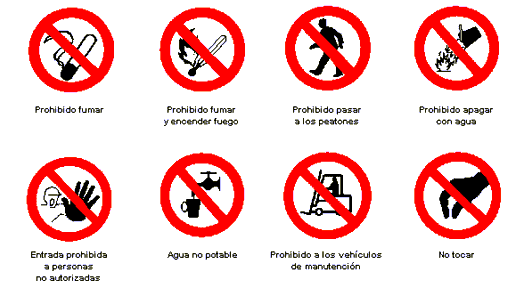 2.- Señales de Obligación (Color Azul): señalamiento para realizar acciones específicas. Por ejemplo:Resoluciones C.P. 26 octubre/11                                                                                                              19.                                                                                                                                                                                                 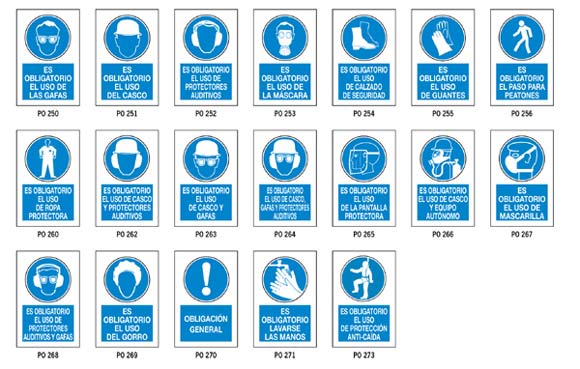 Obligatorio uso de equipo de protección personal3.- Señales de Evacuación (Color Verde): Sitios de reunión, equipos de emergencia. Por ejemplo: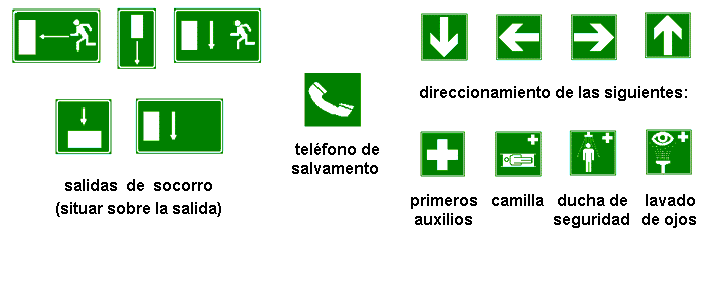 En dirección de salida, ruta de evacuación, salida de emergencia4.- Señales de advertencia de peligro o Alerta (Color Amarillo): delimitación de áreas, advertencia de peligros por radiaciones ionizantes, atención, precaución y verificación. Por ejemplo: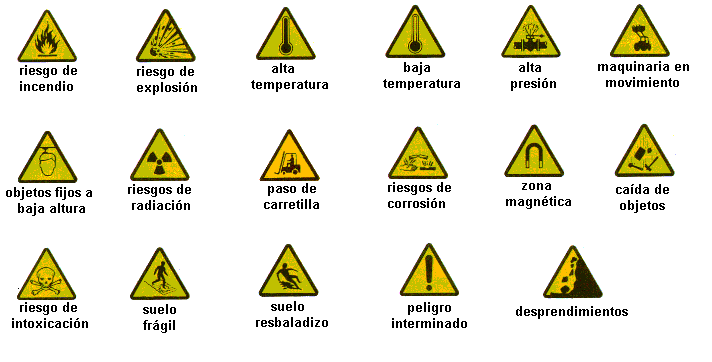 CAPÍTULO VIIDE LA VIGILANCIA DE LA SALUD DE LOS TRABAJADORES DELA“ESCUELA SUPERIOR POLITÉCNICA DEL LITORAL ESPOL”Art. 50.- La vigilancia de la salud, desde la fase de aspirante a trabajador, es responsabilidad del dispensario médico de la “ESCUELA SUPERIOR POLITÉCNICA DEL LITORAL ESPOL”. Además se debe solicitar al aspirante a trabajador los exámenes básicos y el certificado de salud otorgado por la Dirección Provincial de Salud.El Dispensario Médico de la “ESCUELA SUPERIOR POLITÉCNICA DEL LITORAL ESPOL” deberá llevar por cada trabajador un registro de lo siguiente:Examen médico pre-ocupacional.Examen médico inicial (ya vinculado a la ESPOL).Exámenes médicos periódicos (el tipo de examen y la periodicidad dependerá de las evaluaciones de los factores de riesgos en los puestos de trabajo).Exámenes de incorporación o reingreso al trabajo.Examen de retiro (revisión del estado de salud al final de la relación).CAPÍTULO VIIIDEL REGISTRO E INVESTIGACIÓN DE ACCIDENTES E INCIDENTESEN LA “ESCUELA SUPERIOR POLITÉCNICA DEL LITORAL ESPOL”Art. 51.- Se seguirá lo especificado en las normativas para el proceso de investigación de accidentes /incidentes que constan en la Resolución C.I. 118/2001.CAPÍTULO IXDE LA INFORMACIÓN Y CAPACITACIÓN EN PREVENCIÓN DE RIESGOS EN LA “ESCUELA SUPERIOR POLITÉCNICA DEL LITORAL ESPOL”Art. 52.- INFORMACIÓN Y CAPACITACIÓN EN LA “ESCUELA SUPERIOR POLITÉCNICA DEL LITORAL ESPOL”   La administración debe cumplir lo siguiente:Informar al trabajador sobre los procesos productivos que se desarrollan, los factores de riesgos que producen daños en el puesto de trabajo, manteniendo una comunicación idónea.Resoluciones C.P. 26 octubre/11                                                                                                            20.                                                                                                                                                                                                 Llevar el programa de capacitación general y específico en Seguridad y Salud de acuerdo a los riesgos que se determinen como prioritarios, la misma que debe tener una secuencia lógica y progresiva.Dar inducción al personal relacionado al funcionamiento de la “ESCUELA SUPERIOR POLITÉCNICA DEL LITORAL ESPOL” como medida de la prevención de riesgos.Incluir en la planificación de capacitación anual, temas de carácter específico que abarquen la gestión técnica de seguridad y salud dirigida a cada área relacionada.Priorizar aquellas áreas que el proceso lo requiera, la formación y capacitación a los niveles medios y administrativos en Seguridad y Salud.CAPÍTULO XDE LA GESTIÓN AMBIENTAL EN LA “ESCUELA SUPERIOR POLITÉCNICA DEL LITORAL ESPOL”  Art. 53.- La ESPOL como centro de educación superior de excelencia es una organización responsable de promover las mejores prácticas de gestión ambiental entre la comunidad politécnica así como en sus relaciones con la ciudadanía guayaquileña y del país en general; por ello, en uso de la autonomía responsable tiene una política ambiental que debe ser acogida en todas las actividades de sus funciones principales: docencia, investigación, vínculos con la colectividad y gestión institucional.Todos los directivos de la ESPOL son responsables de la conservación y mejoramiento ambiental, responsabilidad compartida por los profesores, trabajadores y estudiantes. Se debe fomentar la integración de aspectos ambientales en los currícula y se debe apoyar toda promoción de concientización y responsabilidad ambiental.Art. 54.- La administración y el Coordinador de Seguridad y Salud, debe implantar un procedimiento para evacuar desechos basado en lo siguiente y verificar su aplicación:Se debe evacuar los desechos reciclables (Papel, plástico, vidrio, metales), hacia los centros de almacenaje y luego seguir su procesamiento o entregados a las empresas encargadas de recolección.Se debe colocar en fundas plásticas de color gris los desechos orgánicos del comedor, además permanecer dentro de un contenedor con tapa, luego son derivados a los rellenos sanitarios a través de los carros recolectores municipales.Se debe almacenar en recipientes color naranja debidamente tapados los materiales contaminados con químicos e hidrocarburos, tales como filtros de aceite, guantes, trapos, estopas absorbentes, etc., asentados sobre pisos impermeables y bajo cubierta. La disposición final se la realiza mediante un gestor aprobado por el Ministerio del Ambiente.Se debe almacenar en tambores de 55 galones, los residuos de hidrocarburos líquidos y grasas; identificados y cerrados con tapa, se ubicarán sobre pisos impermeables. Estos se regresan para reciclaje a empresas autorizadas por el Municipio o Ministerio del Ambiente.Se debe depositar en contenedores sólidos peligrosos, como pilas, baterías, fluorescentes, foco ahorra luz, este tipo de desechos especiales se venden a empresas encargadas de reciclar.Se debe entregar al proveedor que proporcionó el producto químico, los envases vacíos para su disposición final.Se debe almacenar los combustibles en recipiente diseñados para este uso, permanecerán sobre un piso impermeable, bajo techo y ventilado, además se protegerán de un número suficiente de extintores tipo ABC.Los desechos generados en laboratorios de análisis e investigación, para el manejo deberán cumplir con las normas establecidas.Art. 55.- PREVENCIÓN DE LOS RIESGOS AMBIENTALES EN LA “ESCUELA SUPERIOR POLITÉCNICA DEL LITORAL ESPOL” No se debe descargar a las redes de alcantarillado, ríos, esteros, etc., las sustancias residuales que no posean el debido tratamiento y que contengan contaminantes que sean nocivos a la salud humana, a la fauna y a las propiedades.Se debe prevenir, minimizar o reparar los daños que cause la realización de obras o actividades que afecten el ambiente, así como a asumir los costos que dicha afectación implique.Se debe optimizar los procesos para reducir las emisiones y la concentración de contaminantes.Se debe reubicar el material de desechos de baja calidad utilizando posible reciclaje.Art. 56.- Se mantendrá un control sobre la generación de desechos y su eliminación de tal manera que no vayan a ocasionar degradación de los suelos, contaminación atmosférica y contaminación del agua.Art. 57.- Todo desecho sea líquido o sólido adoptará un procedimiento de control y de tratamiento previo a su evacuación si lo requiere.Art. 58.- Para la manipulación de desechos se utilizará el EPP apropiado; con la finalidad de evitar accidentes o enfermedades profesionales.CAPÍTULO XIDISPOSICIONES GENERALES.Primero.- El presente Reglamento debe entrar en vigencia desde la fecha de aprobación por parte de la Dirección Regional del Trabajo.Segundo.-  El presente Reglamento debe estar sujeto a modificaciones y cambios de acuerdo a las necesidades internas, los mismos que serán sometidos a la aprobación de la Autoridad Laboral correspondiente.Tercero.- El presente Reglamento tendrá una vigencia de dos años.Cuarto.- La “ESCUELA SUPERIOR POLITÉCNICA DEL LITORAL ESPOL”, imprimirá y distribuirá oportunamente ejemplares del presente Reglamento, para su difusión y conocimiento a todos los trabajadores que presten sus servicios en ella.Quinto.- Todo lo no previsto en el presente Reglamento, se aplicará lo dispuesto en el Código del Trabajo y sus anexos; y, los Reglamento de Seguridad e Higiene de Trabajo, Seguridad del trabajo contra Riesgos e Instalaciones de Energía Eléctrica y más disposiciones legales que sobre el tema establezca el Instituto Ecuatoriano de Seguridad Social.Sexto.- La “ESCUELA SUPERIOR POLITÉCNICA DEL LITORAL ESPOL”, exhibirá copia del presente reglamento aprobado por la Autoridad del Trabajo, en un lugar visible de sus instalaciones para conocimiento de todo el personal sin perjuicio de entregar un ejemplar a cada trabajador.Moises Tacle Galárraga, Ph.D.Rector“ESCUELA SUPERIOR POLITÉCNICA DEL LITORAL ESPOL“Econ. Cesia Arellano CristóbalEspecialización en Gestión de Seguridad Y Salud en el TrabajoReg. Prof. SST D3 10./05/2809Tlf. 094175642”.11-10-384.- Se conoce y APRUEBA el INFORME de VIAJE presentado por el Rector Dr. MOISÉS TACLE respecto de su ASISTENCIA a la “Reunión Ordinaria de la Comisión ejecutiva de la Asociación Universitaria Iberoamericana de Postgrado AUIP”, realizada en la Universidad Autónoma de Sinaloa en Mazatlán/México los días 13 y 14 de octubre de 2011. Resoluciones C.P. 26 octubre/11                                                                                                             21.11-10-385.- Se toma conocimiento del oficio FEN-04762011 de octubre 10 de 2011  de la ex Decana Encgda. de la facultad de Economía y Negocios Ing. PATRICIA VALDIVIEZO V. que dirige al Rector Dr. Moisés Tacle  relativo a su PARTICIPACIÓN en diálogo con las autoridades de la Facultad de Economía de la Universidad de Gent, efectuada en Gent/Bélgica del 19 al 21 de septiembre de 2011.11-10-386.-  Se conoce y se APRUEBA el ‘INFORME de PARTICIPACIÓN’  del profesor del instituto de Ciencias Físicas DR. PETER IZA  en el ‘Congreso Nacional de Física’, en el cual presentó el trabajo científico “MEDIDAS DE LA SECCIÓN EFICAZ DE FOTOABSORCIÓN DE MOLÉCULAS DE INTERÉS BIOLÓGICO EN EL INTERVALO DE ENERGÍA DE ULTRAVIOLETA DEL VACÍO”, realizada del 3 al 7 de octubre de 2011; que consta adjuntado al oficio I.C.F.-411 de octubre 11 de 2011 dirigido por el Director del instituto de Ciencias Físicas M.Sc. Carlos Moreno Medina al Rector Dr. Moisés Tacle. 11-10-387.-  Se toma conocimiento y se APRUEBA el  ‘Informe de Actividades’ del Director del CERA ESPOL Ing. MARCO PAZMIÑO BARRENO en la  ‘Primera  Competencia Latinoamericana de Vehículos Solares” realizada en el Desierto de Atacama/Chile del 18 de septiembre al 6 de octubre de 2011; adjuntado a su comunicación de octubre 21 de 2011 dirigida al Rector Dr. Moisés Tacle.11-10-388.-  Se CONOCE el oficio s/n del 14 de octubre de 2011  del DSc.  WASHINGTON MARTÍNEZ GARCÍA  dirigido  al Rector Dr. Moisés Tacle, adjuntando  el INFORME de ACTIVIDADES realizadas en el  “XXI COPINAVAL”, evento realizado en Buenos Aires/Argentina del 22 de septiembre al 6 de octubre de 2011; a cuyo respecto, se resuelve: APROBAR el referido INFORME de ACTIVIDADES. 11-10-389.-  Se conoce el oficio CSI-167 del 19 de octubre de 2011 que  dirige la Directora del Centro de Servicios Informáticos  M.B.A. RUTH ÁLVAREZ DE ESTRELLA referente a l INFORME de ACTIVIDADES realizadas por  el Ing. NEIL NÚÑEZ y ella en la “DATAWORLD CONFERENCE”  efectuada en Orlando Florida/EE.UU. del 11 al 14 de septiembre de 2011 a cuyo respecto, se resuelve: APROBAR el referido INFORME de ACTIVIDADES. 11-10-390.-   Se conoce y APRUEBA el INFORME de ACTIVIDADES realizadas por el Decano de la facultad de Investigación y Postgrado Dr. JORGE CALDERÓN en la Universidad de Gante/Bélgica del 3 al 5 de octubre de 2011, descritas en su oficio FIP-031 de octubre 24 de 2011 que dirige al Rector Dr. Moisés Tacle.  11-10-391.- Se conoce y se APRUEBA el ‘INFORME de PARTICIPACIÓN’  del Auditor General Ing. CARLOS A. MURRIETA RUIZ  en el ‘XVI Congreso Latinoamericano de Auditoría Interna - CLAI 2011’ realizado en San José/Costa Rica, del 16 al 20 de octubre de 2011, que consta adjuntado al oficio Nº AUDIT-0272 de octubre 24 de 2011 que dirige al Rector Dr. Moisés Tacle. NOTA: Estas Resoluciones pueden ser consultadas en la dirección de Internet:www.dspace.espol.edu.ecTIPOS DE EFECTOS TÓXICOS PROVOCADOS POR SUSTANCIAS QUÍMICAS Propiedad tóxicaParte del cuerpo afectadaTiempo en aparecerEfectoEjemploIrritante o corrosiva. Los ojos, los pulmones y la piel. 
De unos minutos a varios días.Inflamación, quemaduras 
y ampollas de la zona expuesta.   La exposición crónica puede provocar daños permanentes.Amoníaco, ácido sulfúrico, óxido de nitrógeno, sosa cáustica.Alérgica.Los pulmones y la piel.De días a añosEn los pulmones puede provocar enfermedades crónicas similares al asma e incapacidad permanente.Diisocianato de tolueno (DIT), endurecedores por aminas para resinas epóxido.Dermatítica.Según la piel.De días a añosSarpullidos con
inflamación y escamación de la piel. Puede proceder de una exposición crónica a productos irritantes,Ácidos muy ionizados, álcalis, detergentes,Carcinógena. Cualquier órgano,  piel,  pulmones y la vesícula.De 10 a 40 años.Cáncer en el órgano o el tejido afectado. A largo plazo, puede provocar muerte prematura.2-naftilamina, algunos alquitranes y aceites,Asfixiante.Pulmones.MinutosLos gases sustituyen el contenido normal de oxígeno del aire.Acetileno, dióxido de carbono  Las medidas de prevención aplicadas por la ESPOL se dividen en tres clases:Acciones sobre el foco de contaminación, para evitar la presencia de microorganismo o evitar que pasen al medio ambiente: Selección de equipos de trabajo adecuados, sustitución de microorganismos, modificación o aislamiento del proceso.Acciones sobre el medio ambiente, disminuyendo o evitando la proliferación y extensión de los organismos en el ambiente mediante la limpieza y desinfección, ventilación, Control de vectores (roedores, insectos, etc.) y señalización.Acciones sobre el receptor, actuaciones sobre el personal expuesto complementan a las otras medidas preventivas y en algunos casos son imprescindibles, como por ejemplo: información sobre riesgos, formación sobre los métodos de trabajo aplicables, disminución de personas expuestas, ropa de trabajo de diseño especial, vigilancia médica, vacunaciones, etc.